[MS-NOTESWS]: MS Search Lotus Notes Web Service ProtocolIntellectual Property Rights Notice for Open Specifications DocumentationTechnical Documentation. Microsoft publishes Open Specifications documentation (“this documentation”) for protocols, file formats, data portability, computer languages, and standards support. Additionally, overview documents cover inter-protocol relationships and interactions. Copyrights. This documentation is covered by Microsoft copyrights. Regardless of any other terms that are contained in the terms of use for the Microsoft website that hosts this documentation, you can make copies of it in order to develop implementations of the technologies that are described in this documentation and can distribute portions of it in your implementations that use these technologies or in your documentation as necessary to properly document the implementation. You can also distribute in your implementation, with or without modification, any schemas, IDLs, or code samples that are included in the documentation. This permission also applies to any documents that are referenced in the Open Specifications documentation. No Trade Secrets. Microsoft does not claim any trade secret rights in this documentation. Patents. Microsoft has patents that might cover your implementations of the technologies described in the Open Specifications documentation. Neither this notice nor Microsoft's delivery of this documentation grants any licenses under those patents or any other Microsoft patents. However, a given Open Specifications document might be covered by the Microsoft Open Specifications Promise or the Microsoft Community Promise. If you would prefer a written license, or if the technologies described in this documentation are not covered by the Open Specifications Promise or Community Promise, as applicable, patent licenses are available by contacting iplg@microsoft.com. License Programs. To see all of the protocols in scope under a specific license program and the associated patents, visit the Patent Map. Trademarks. The names of companies and products contained in this documentation might be covered by trademarks or similar intellectual property rights. This notice does not grant any licenses under those rights. For a list of Microsoft trademarks, visit www.microsoft.com/trademarks. Fictitious Names. The example companies, organizations, products, domain names, email addresses, logos, people, places, and events that are depicted in this documentation are fictitious. No association with any real company, organization, product, domain name, email address, logo, person, place, or event is intended or should be inferred.Reservation of Rights. All other rights are reserved, and this notice does not grant any rights other than as specifically described above, whether by implication, estoppel, or otherwise. Tools. The Open Specifications documentation does not require the use of Microsoft programming tools or programming environments in order for you to develop an implementation. If you have access to Microsoft programming tools and environments, you are free to take advantage of them. Certain Open Specifications documents are intended for use in conjunction with publicly available standards specifications and network programming art and, as such, assume that the reader either is familiar with the aforementioned material or has immediate access to it.Support. For questions and support, please contact dochelp@microsoft.com. Revision SummaryTable of Contents1	Introduction	71.1	Glossary	71.2	References	81.2.1	Normative References	81.2.2	Informative References	91.3	Overview	91.4	Relationship to Other Protocols	101.5	Prerequisites/Preconditions	101.6	Applicability Statement	101.7	Versioning and Capability Negotiation	111.8	Vendor-Extensible Fields	111.9	Standards Assignments	112	Messages	122.1	Transport	122.2	Common Message Syntax	122.2.1	Namespaces	122.2.2	Messages	132.2.3	Elements	132.2.4	Complex Types	132.2.4.1	ArrayOfNOTESATTACHMENTID	132.2.4.2	ArrayOfPROPERTY	142.2.4.3	INDEXABLECONTENT	142.2.4.4	NOTESATTACHMENTID	142.2.4.5	NOTESITEM	152.2.4.6	PROPERTY	152.2.4.7	SecurityDescriptor	152.2.4.8	SERVERITEM	162.2.5	Simple Types	162.2.6	Attributes	162.2.7	Groups	162.2.8	Attribute Groups	163	Protocol Details	173.1	Server Details	173.1.1	Abstract Data Model	173.1.1.1	Object Hierarchy	183.1.1.2	Server	183.1.1.3	Database	183.1.1.4	Item	183.1.1.5	Attachment	193.1.2	Timers	193.1.3	Initialization	193.1.4	Message Processing Events and Sequencing Rules	193.1.4.1	EnumerateDatabases	203.1.4.1.1	Messages	203.1.4.1.1.1	INotesWebServiceApplication_EnumerateDatabases_InputMessage	213.1.4.1.1.2	INotesWebServiceApplication_EnumerateDatabases_OutputMessage	213.1.4.1.2	Elements	213.1.4.1.2.1	EnumerateDatabases	213.1.4.1.2.2	EnumerateDatabasesResponse	213.1.4.1.3	Complex Types	223.1.4.1.3.1	ArrayOfDATABASEITEMID	223.1.4.1.3.2	DATABASEITEMID	223.1.4.1.4	Simple Types	233.1.4.1.5	Attributes	233.1.4.1.6	Groups	233.1.4.1.7	Attribute Groups	233.1.4.2	EnumerateItems	233.1.4.2.1	Messages	233.1.4.2.1.1	INotesWebServiceApplication_EnumerateItems_InputMessage	243.1.4.2.1.2	INotesWebServiceApplication_EnumerateItems_OutputMessage	243.1.4.2.2	Elements	243.1.4.2.2.1	EnumerateItems	243.1.4.2.2.2	EnumerateItemsResponse	253.1.4.2.3	Complex Types	253.1.4.2.3.1	ArrayOfNOTESITEM	253.1.4.2.4	Simple Types	253.1.4.2.5	Attributes	253.1.4.2.6	Groups	263.1.4.2.7	Attribute Groups	263.1.4.3	EnumerateServers	263.1.4.3.1	Messages	263.1.4.3.1.1	INotesWebServiceApplication_EnumerateServers_InputMessage	263.1.4.3.1.2	INotesWebServiceApplication_EnumerateServers_OutputMessage	273.1.4.3.2	Elements	273.1.4.3.2.1	EnumerateServers	273.1.4.3.2.2	EnumerateServersResponse	273.1.4.3.3	Complex Types	273.1.4.3.3.1	ArrayOfSERVERITEM	283.1.4.3.4	Simple Types	283.1.4.3.5	Attributes	283.1.4.3.6	Groups	283.1.4.3.7	Attribute Groups	283.1.4.4	FetchAttachment	283.1.4.4.1	Messages	293.1.4.4.1.1	INotesWebServiceApplication_FetchAttachment_InputMessage	293.1.4.4.1.2	INotesWebServiceApplication_FetchAttachment_OutputMessage	293.1.4.4.2	Elements	293.1.4.4.2.1	FetchAttachment	293.1.4.4.2.2	FetchAttachmentResponse	303.1.4.4.3	Complex Types	303.1.4.4.3.1	NOTESATTACHMENT	303.1.4.4.4	Simple Types	313.1.4.4.5	Attributes	313.1.4.4.6	Groups	313.1.4.4.7	Attribute Groups	313.1.4.5	FetchItem	313.1.4.5.1	Messages	313.1.4.5.1.1	INotesWebServiceApplication_FetchItem_InputMessage	323.1.4.5.1.2	INotesWebServiceApplication_FetchItem_OutputMessage	323.1.4.5.2	Elements	323.1.4.5.2.1	FetchItem	323.1.4.5.2.2	FetchItemResponse	323.1.4.5.3	Complex Types	333.1.4.5.4	Simple Types	333.1.4.5.5	Attributes	333.1.4.5.6	Groups	333.1.4.5.7	Attribute Groups	333.1.4.6	GetDatabase	333.1.4.6.1	Messages	333.1.4.6.1.1	INotesWebServiceApplication_GetDatabase_InputMessage	343.1.4.6.1.2	INotesWebServiceApplication_GetDatabase_OutputMessage	343.1.4.6.2	Elements	343.1.4.6.2.1	GetDatabase	343.1.4.6.2.2	GetDatabaseResponse	343.1.4.6.3	Complex Types	353.1.4.6.3.1	DATABASEITEM	353.1.4.6.4	Simple Types	353.1.4.6.5	Attributes	353.1.4.6.6	Groups	363.1.4.6.7	Attribute Groups	363.1.4.7	GetServer	363.1.4.7.1	Messages	363.1.4.7.1.1	INotesWebServiceApplication_GetServer_InputMessage	363.1.4.7.1.2	INotesWebServiceApplication_GetServer_OutputMessage	363.1.4.7.2	Elements	363.1.4.7.2.1	GetServer	373.1.4.7.2.2	GetServerResponse	373.1.4.7.3	Complex Types	373.1.4.7.4	Simple Types	373.1.4.7.5	Attributes	373.1.4.7.6	Groups	373.1.4.7.7	Attribute Groups	373.1.5	Timer Events	383.1.6	Other Local Events	384	Protocol Examples	394.1	Identifying Servers and Databases	394.1.1	EnumerateServers	394.1.2	GetDatabase	404.2	Retrieving Items from the Database	414.2.1	EnumerateItems	414.2.2	FetchItem	434.2.3	FetchAttachment	475	Security	495.1	Security Considerations for Implementers	495.2	Index of Security Parameters	496	Appendix A: Full WSDL	507	Appendix B: Full XML Schema	537.1	http://schemas.datacontract.org/2004/07/Microsoft.Office.Server.Search.Administration Schema	537.2	http://schemas.microsoft.com/2003/10/Serialization/ Schema	557.3	http://tempuri.org/ Schema	558	Appendix C: Product Behavior	589	Change Tracking	5910	Index	60IntroductionThe MS Search Lotus Notes Web Service Protocol enables a client to query a Lotus Notes application to discover Domino servers available, discover databases available on those Domino servers, and pull content and properties from those databases.Sections 1.5, 1.8, 1.9, 2, and 3 of this specification are normative. All other sections and examples in this specification are informative.GlossaryThis document uses the following terms:crawled property: A type of metadata that can be discovered during a crawl and applied to one or more items. It can be promoted to a managed property. See also managed property.display URL: The URL that is displayed on a search results page for each search result. This can be different than an access URL. See also access URL.endpoint: A communication port that is exposed by an application server for a specific shared service and to which messages can be addressed.file extension: The sequence of characters in a file's name between the end of the file's name and the last "." character. Vendors of applications choose such sequences for the applications to uniquely identify files that were created by those applications. This allows file management software to determine which application are to be used to open a file.Hypertext Transfer Protocol (HTTP): An application-level protocol for distributed, collaborative, hypermedia information systems (text, graphic images, sound, video, and other multimedia files) on the World Wide Web.Hypertext Transfer Protocol Secure (HTTPS): An extension of HTTP that securely encrypts and decrypts web page requests. In some older protocols, "Hypertext Transfer Protocol over Secure Sockets Layer" is still used (Secure Sockets Layer has been deprecated). For more information, see [SSL3] and [RFC5246].item: A unit of content that can be indexed and searched by a search application.security descriptor: A data structure containing the security information associated with a securable object. A security descriptor identifies an object's owner by its security identifier (SID). If access control is configured for the object, its security descriptor contains a discretionary access control list (DACL) with SIDs for the security principals who are allowed or denied access. Applications use this structure to set and query an object's security status. The security descriptor is used to guard access to an object as well as to control which type of auditing takes place when the object is accessed. The security descriptor format is specified in [MS-DTYP] section 2.4.6; a string representation of security descriptors, called SDDL, is specified in [MS-DTYP] section 2.5.1.SOAP: A lightweight protocol for exchanging structured information in a decentralized, distributed environment. SOAP uses XML technologies to define an extensible messaging framework, which provides a message construct that can be exchanged over a variety of underlying protocols. The framework has been designed to be independent of any particular programming model and other implementation-specific semantics. SOAP 1.2 supersedes SOAP 1.1. See [SOAP1.2-1/2003].SOAP action: The HTTP request header field used to indicate the intent of the SOAP request, using a URI value. See [SOAP1.1] section 6.1.1 for more information.SOAP body: A container for the payload data being delivered by a SOAP message to its recipient. See [SOAP1.2-1/2007] section 5.3 for more information.SOAP fault: A container for error and status information within a SOAP message. See [SOAP1.2-1/2007] section 5.4 for more information.Uniform Resource Identifier (URI): A string that identifies a resource. The URI is an addressing mechanism defined in Internet Engineering Task Force (IETF) Uniform Resource Identifier (URI): Generic Syntax [RFC3986].Web Services Description Language (WSDL): An XML format for describing network services as a set of endpoints that operate on messages that contain either document-oriented or procedure-oriented information. The operations and messages are described abstractly and are bound to a concrete network protocol and message format in order to define an endpoint. Related concrete endpoints are combined into abstract endpoints, which describe a network service. WSDL is extensible, which allows the description of endpoints and their messages regardless of the message formats or network protocols that are used.WSDL message: An abstract, typed definition of the data that is communicated during a WSDL operation [WSDL]. Also, an element that describes the data being exchanged between web service providers and clients.WSDL operation: A single action or function of a web service. The execution of a WSDL operation typically requires the exchange of messages between the service requestor and the service provider.XML namespace: A collection of names that is used to identify elements, types, and attributes in XML documents identified in a URI reference [RFC3986]. A combination of XML namespace and local name allows XML documents to use elements, types, and attributes that have the same names but come from different sources. For more information, see [XMLNS-2ED].XML namespace prefix: An abbreviated form of an XML namespace, as described in [XML].XML schema: A description of a type of XML document that is typically expressed in terms of constraints on the structure and content of documents of that type, in addition to the basic syntax constraints that are imposed by XML itself. An XML schema provides a view of a document type at a relatively high level of abstraction.MAY, SHOULD, MUST, SHOULD NOT, MUST NOT: These terms (in all caps) are used as defined in [RFC2119]. All statements of optional behavior use either MAY, SHOULD, or SHOULD NOT.ReferencesLinks to a document in the Microsoft Open Specifications library point to the correct section in the most recently published version of the referenced document. However, because individual documents in the library are not updated at the same time, the section numbers in the documents may not match. You can confirm the correct section numbering by checking the Errata.  Normative ReferencesWe conduct frequent surveys of the normative references to assure their continued availability. If you have any issue with finding a normative reference, please contact dochelp@microsoft.com. We will assist you in finding the relevant information. [MS-DOC] Microsoft Corporation, "Word (.doc) Binary File Format".[RFC2119] Bradner, S., "Key words for use in RFCs to Indicate Requirement Levels", BCP 14, RFC 2119, March 1997, http://www.rfc-editor.org/rfc/rfc2119.txt[RFC2616] Fielding, R., Gettys, J., Mogul, J., et al., "Hypertext Transfer Protocol -- HTTP/1.1", RFC 2616, June 1999, http://www.rfc-editor.org/rfc/rfc2616.txt[SOAP1.1] Box, D., Ehnebuske, D., Kakivaya, G., et al., "Simple Object Access Protocol (SOAP) 1.1", W3C Note, May 2000, http://www.w3.org/TR/2000/NOTE-SOAP-20000508/[SOAP1.2-1/2007] Gudgin, M., Hadley, M., Mendelsohn, N., et al., "SOAP Version 1.2 Part 1: Messaging Framework (Second Edition)", W3C Recommendation, April 2007, http://www.w3.org/TR/2007/REC-soap12-part1-20070427/[WSA1.0] Gudgin, M., Hadley, M., Rogers, T., et al., Eds., "Web Services Addressing 1.0 - WSDL Binding", W3C Candidate Recommendation, May 2006, http://www.w3.org/TR/2006/CR-ws-addr-wsdl-20060529/[WSDL] Christensen, E., Curbera, F., Meredith, G., and Weerawarana, S., "Web Services Description Language (WSDL) 1.1", W3C Note, March 2001, http://www.w3.org/TR/2001/NOTE-wsdl-20010315[XMLNS] Bray, T., Hollander, D., Layman, A., et al., Eds., "Namespaces in XML 1.0 (Third Edition)", W3C Recommendation, December 2009, http://www.w3.org/TR/2009/REC-xml-names-20091208/[XMLSCHEMA1/2] Thompson, H., Beech, D., Maloney, M., and Mendelsohn, N., Eds., "XML Schema Part 1: Structures Second Edition", W3C Recommendation, October 2004, http://www.w3.org/TR/2004/REC-xmlschema-1-20041028/[XMLSCHEMA2/2] Biron, P., and Malhotra, A., Eds., "XML Schema Part 2: Datatypes Second Edition", W3C Recommendation, October 2004, http://www.w3.org/TR/2004/REC-xmlschema-2-20041028/Informative References[MS-SPSTWS] Microsoft Corporation, "SharePoint Security Token Service Web Service Protocol".[MS-SPTWS] Microsoft Corporation, "Service Platform Topology Web Service Protocol".[RFC2818] Rescorla, E., "HTTP Over TLS", RFC 2818, May 2000, http://www.rfc-editor.org/rfc/rfc2818.txt[SOAP1.2-2/2007] Gudgin, M., Hadley, M., Mendelsohn, N., et al., "SOAP Version 1.2 Part 2: Adjuncts (Second Edition)", W3C Recommendation, April 2007, http://www.w3.org/TR/2007/REC-soap12-part2-20070427OverviewThis protocol enables a protocol client to query a Lotus Notes Client application to discover Domino servers available, discover databases available on those Domino servers, and pull content and properties from those databases.A typical scenario for using this protocol involves two stages. First, a Domino server and database are identified. This step typically involves the following sequence:The protocol client gets the list of servers.Choose a server.For that specific Domino server, the protocol client gets the list of databases.For each database, the protocol client gets the properties of that database.Choose a database.The second step, after a specific database is chosen, is to retrieve items from that database. This step typically involves the following sequence:For that specific database, the protocol client gets the list of items.For each item, the protocol client gets the content and properties of that item.If an item has attachments, for each attachment, the protocol client gets the contents and properties of that attachment.Relationship to Other ProtocolsThis protocol uses the SOAP message protocol for formatting request and response messages, as described in [SOAP1.1], [SOAP1.2-1/2007] and [SOAP1.2-2/2007]. It transmits those messages by using HTTP, as described in [RFC2616], or Hypertext Transfer Protocol over Secure Sockets Layer (HTTPS), as described in [RFC2818].The following diagram shows the underlying messaging and transport stack that is used by the protocol: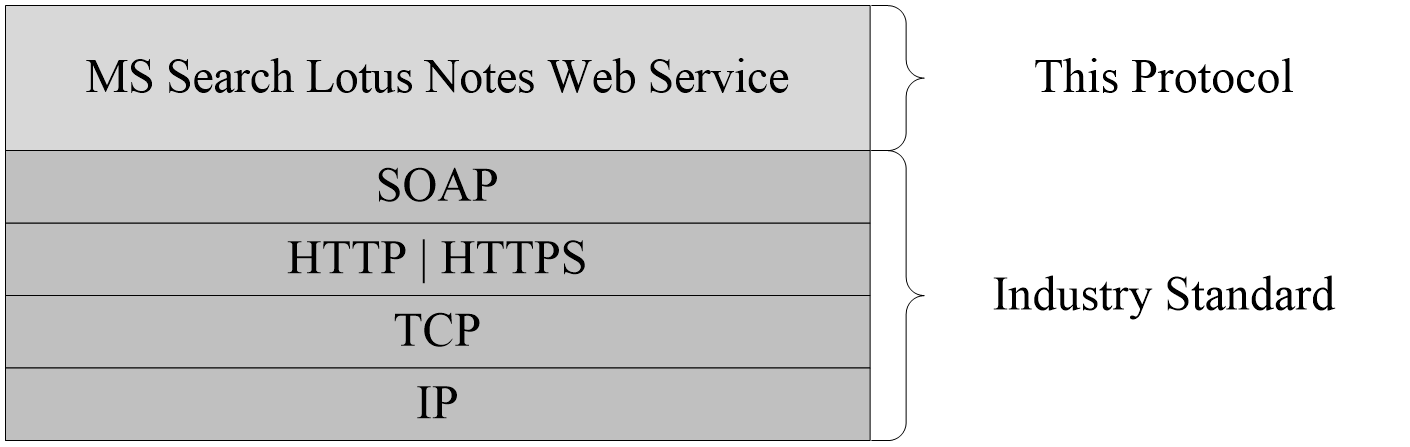 Figure 1: This protocol in relation to other protocolsPrerequisites/PreconditionsThis protocol operates against a protocol server that exposes one or more endpoint URIs that are known by protocol clients. The endpoint URI of the protocol server and the transport that is used by the protocol server are either known by the protocol client or obtained by using the discovery mechanism that is described in [MS-SPTWS].The protocol client obtains the requisite ApplicationClassId and ApplicationVersion values and the endpoint URI of the protocol server that provides the discovery mechanism, as described in [MS-SPTWS], by means that are independent of either protocol. This protocol requires the protocol client to have permission to call the methods on the protocol server.The protocol client implements the token-based security mechanisms that are required by the protocol server and related security protocols, as described in [MS-SPSTWS].Applicability StatementThis protocol was designed to allow a client to discover Domino Servers, discover databases on those servers, and retrieve indexable content, crawled properties, and attachments from Lotus Notes items on those databases. It is intended to be used as a means to crawl content on Domino Servers. This protocol was designed to return 10,000 or less items per call and support a minimum crawl speed of 10 items per second. Versioning and Capability NegotiationThis document covers versioning issues in the following areas:Supported Transports: This protocol can be implemented by using transports that support sending Simple Object Access Protocol (SOAP) messages, as described in section 2.1.Protocol Versions: This protocol is not versioned.Capability Negotiation: This protocol does not support version negotiation.Vendor-Extensible FieldsNone.Standards AssignmentsNone.MessagesIn the following sections, the schema definition might differ from the processing rules imposed by the protocol. The WSDL in this specification matches the WSDL that shipped with the product and provides a base description of the schema. The text that introduces the WSDL might specify differences that reflect actual Microsoft product behavior. For example, the schema definition might allow for an element to be empty, null, or not present but the behavior of the protocol as specified restricts the same elements to being non-empty, not null, and present.TransportProtocol servers MUST support SOAP over HTTP. Protocol servers SHOULD additionally support SOAP over HTTPS for securing communication with protocol clients.Protocol messages MUST be formatted as specified either in [SOAP1.1], Section 4 or in [SOAP1.2-1/2007], Section 5. Protocol server faults MUST be returned either using HTTP Status Codes as specified in [RFC2616], Section 10 or using SOAP faults as specified either in [SOAP1.1], (Section 4.4) or in [SOAP1.2-1/2007], (Section 5.4, SOAP Fault).Common Message SyntaxThis section contains common definitions that are used by this protocol. The syntax of the definitions uses XML schema, as specified in [XMLSCHEMA1/2] and [XMLSCHEMA2/2], and WSDL, as specified in [WSDL].NamespacesThis specification defines and references various XML namespaces using the mechanisms specified in [XMLNS]. Although this specification associates a specific XML namespace prefix for each XML namespace that is used, the choice of any particular XML namespace prefix is implementation-specific and not significant for interoperability.MessagesThis specification does not define any common WSDL message definitions.ElementsThis specification does not define any common XML schema element definitions.Complex TypesThe following table summarizes the set of common XML schema complex type definitions defined by this specification. XML schema complex type definitions that are specific to a particular operation are described with the operation.ArrayOfNOTESATTACHMENTIDNamespace: http://schemas.datacontract.org/2004/07/Microsoft.Office.Server.Search.AdministrationThis type represents an array of NOTESATTACHMENTID values. Every NOTESATTACHMENTID.attachmentName MUST be a unique value within this array.<xs:complexType name="ArrayOfNOTESATTACHMENTID" xmlns:xs="http://www.w3.org/2001/XMLSchema">  <xs:sequence>    <xs:element minOccurs="0" maxOccurs="unbounded" name="NOTESATTACHMENTID" type="tns1:NOTESATTACHMENTID"/>  </xs:sequence></xs:complexType>NOTESATTACHMENTID: The NOTESATTACHMENTID element contains the unique identifier of an attachment in a Lotus Notes document. ArrayOfPROPERTYNamespace: http://schemas.datacontract.org/2004/07/Microsoft.Office.Server.Search.AdministrationThis type represents an array of arbitrary PROPERTY values.<xs:complexType name="ArrayOfPROPERTY" xmlns:xs="http://www.w3.org/2001/XMLSchema">  <xs:sequence>    <xs:element minOccurs="0" maxOccurs="unbounded" name="PROPERTY" type="tns1:PROPERTY"/>  </xs:sequence></xs:complexType>PROPERTY: The PROPERTY element contains a name/value pair. INDEXABLECONTENTNamespace: http://schemas.datacontract.org/2004/07/Microsoft.Office.Server.Search.AdministrationThis type contains the content of the Lotus Notes item or the content of an attachment of a Lotus Notes Item.<xs:complexType name="INDEXABLECONTENT" xmlns:xs="http://www.w3.org/2001/XMLSchema">  <xs:sequence>    <xs:element minOccurs="0" name="content" nillable="true" type="xs:base64Binary"/>    <xs:element minOccurs="0" name="contentType" nillable="true" type="xs:string"/>    <xs:element minOccurs="0" name="extension" nillable="true" type="xs:string"/>  </xs:sequence></xs:complexType>content: Specifies the content of a Lotus Notes Item or the content of an attachment of a Lotus Notes Item. contentType:  It is currently unused and its contents MUST be ignored by the protocol client. extension: Specifies the file extension of the data specified in the content element. If the content is of a specific file format such as Word (specified in [MS-DOC]) document then the extension of that specific format MUST be specified. If the data is a string then the extension ‘txt’ MUST be specified. The extension MUST be specified without a leading period. NOTESATTACHMENTIDNamespace: http://schemas.datacontract.org/2004/07/Microsoft.Office.Server.Search.AdministrationThis type contains the unique identifier of an attachment in a Lotus Notes document.<xs:complexType name="NOTESATTACHMENTID" xmlns:xs="http://www.w3.org/2001/XMLSchema">  <xs:sequence>    <xs:element minOccurs="0" name="attachmentName" nillable="true" type="xs:string"/>    <xs:element minOccurs="0" name="itemId" nillable="true" type="xs:string"/>  </xs:sequence></xs:complexType>attachmentName: Specifies the unique identifier of the attachment in a Lotus Notes item. itemId: A string value that uniquely identifies the Lotus Notes item that contains the attachment. NOTESITEMNamespace: http://schemas.datacontract.org/2004/07/Microsoft.Office.Server.Search.AdministrationThis type contains the crawled properties, indexable content, security descriptor, display URL and attachment ids of a Lotus Notes item.<xs:complexType name="NOTESITEM" xmlns:xs="http://www.w3.org/2001/XMLSchema">  <xs:sequence>    <xs:element minOccurs="0" name="attachmentId" nillable="true" type="tns1:ArrayOfNOTESATTACHMENTID"/>    <xs:element minOccurs="0" name="displayUrl" nillable="true" type="xs:string"/>    <xs:element minOccurs="0" name="itemContent" type="tns1:INDEXABLECONTENT"/>    <xs:element minOccurs="0" name="itemId" nillable="true" type="xs:string"/>    <xs:element minOccurs="0" name="itemProps" nillable="true" type="tns1:ArrayOfPROPERTY"/>    <xs:element minOccurs="0" name="lastModifiedTime" type="xs:dateTime"/>    <xs:element minOccurs="0" name="securityDesc" type="tns1:SecurityDescriptor"/>  </xs:sequence></xs:complexType>attachmentId: Specifies the list of unique identifiers of the attachments. displayUrl: Specifies the display URL of the Lotus Notes item. itemContent: Specifies the content of the Lotus Notes Item. itemId: Specifies the unique identifier of the Lotus Notes item. MUST be unique across Domino Servers. itemProps: Specifies the list of crawled properties for the Lotus Notes item. lastModifiedTime: Specifies the time at which the Lotus Notes item was last modified. securityDesc: Specifies the security descriptor of the Lotus Notes item. PROPERTYNamespace: http://schemas.datacontract.org/2004/07/Microsoft.Office.Server.Search.AdministrationThis type contains the crawled property of a Lotus Notes Item.<xs:complexType name="PROPERTY" xmlns:xs="http://www.w3.org/2001/XMLSchema">  <xs:sequence>    <xs:element minOccurs="0" name="Name" nillable="true" type="xs:string"/>    <xs:element minOccurs="0" name="Value" nillable="true" type="xs:anyType"/>  </xs:sequence></xs:complexType>Name: Specifies the name of the crawled property. Value:  Specifies the value of the crawled property. This MUST be of type xs:string, xs:integer or xs:dateTime. SecurityDescriptorNamespace: http://schemas.datacontract.org/2004/07/Microsoft.Office.Server.Search.AdministrationThis type contains the security descriptor of a Lotus Notes item.<xs:complexType name="SecurityDescriptor" xmlns:xs="http://www.w3.org/2001/XMLSchema">  <xs:sequence>    <xs:element minOccurs="0" name="SD" nillable="true" type="xs:base64Binary"/>    <xs:element minOccurs="0" name="isNTSD" type="xs:boolean"/>  </xs:sequence></xs:complexType>SD: Specifies the security descriptor of the Lotus Notes item. isNTSD: MUST always be set to true if the value of SecurityDescriptor.SD is not NULL. If the value of SecurityDescriptor.SD is NULL then isNTSD MUST be set to false. SERVERITEMNamespace: http://schemas.datacontract.org/2004/07/Microsoft.Office.Server.Search.AdministrationThis type contains the unique identifier and display URL of the Domino server.<xs:complexType name="SERVERITEM" xmlns:xs="http://www.w3.org/2001/XMLSchema">  <xs:sequence>    <xs:element minOccurs="0" name="displayUrl" nillable="true" type="xs:string"/>    <xs:element minOccurs="0" name="serverId" nillable="true" type="xs:string"/>  </xs:sequence></xs:complexType>displayUrl: Specifies the display URL of the Domino server. serverId: Specifies the unique identifier of the Domino server. Simple TypesThis specification does not define any common XML schema simple type definitions.AttributesThis specification does not define any common XML schema attribute definitions.GroupsThis specification does not define any common XML schema group definitions.Attribute GroupsThis specification does not define any common XML schema attribute group definitions.Protocol DetailsIn the following sections, the schema definition might differ from the processing rules imposed by the protocol. The WSDL in this specification matches the WSDL that shipped with the product and provides a base description of the schema. The text that introduces the WSDL might specify differences that reflect actual Microsoft product behavior. For example, the schema definition might allow for an element to be empty, null, or not present but the behavior of the protocol as specified restricts the same elements to being non-empty, not null, and present.The client side of this protocol is simply a pass-through. That is, no additional timers or other state is required on the client side of this protocol. Calls made by the higher-layer protocol or application are passed directly to the transport, and the results returned by the transport are passed directly back to the higher-layer protocol or application.Except where specified, protocol clients SHOULD interpret HTTP Status Codes returned by the protocol server as specified in [RFC2616], Section 10.This protocol allows protocol servers to notify protocol clients of application-level faults using SOAP faults. Except where specified, these SOAP faults are not significant for interoperability, and protocol clients can interpret them in an implementation-specific manner.Server DetailsThe Server role is described in this section.Abstract Data ModelThis section describes a conceptual model of possible data organization that an implementation maintains to participate in this protocol.  The described organization is provided to facilitate the explanation of how the protocol behaves. This document does not mandate that implementations adhere to this model as long as their external behavior is consistent with that described in this document.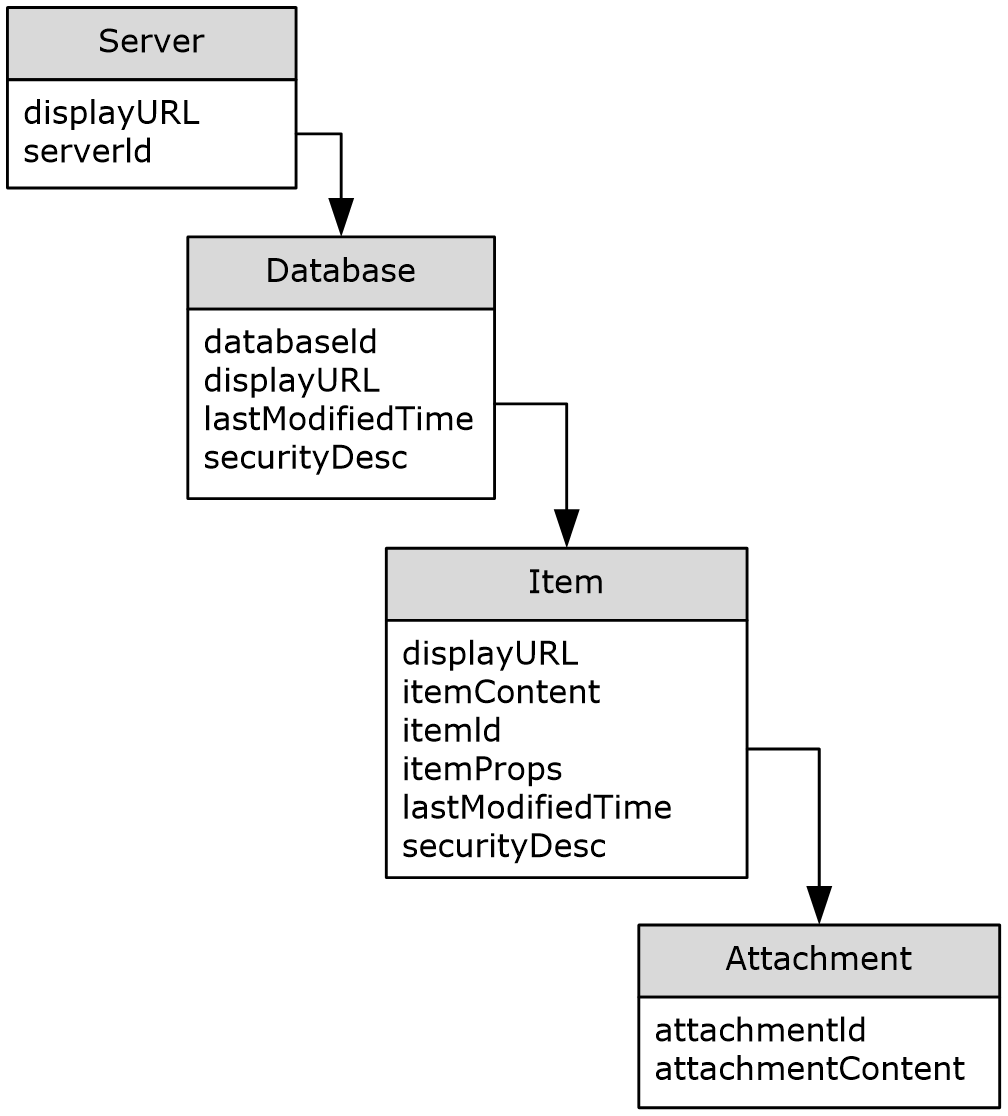 Figure 2: Object HierarchyObject HierarchyThe protocol server maintains a hierarchy of objects representing state of this protocol. The properties of these objects affect the information returned from queries to the server.ServerThere MAY be zero or more server objects.displayURL: The display URL associated with the Domino server this object representsserverId: The unique identifier for this server.DatabaseEach server has zero or more databases associated with it. This object represents a database that can be queried for items.databaseId: Unique identifier for this database in the server. displayURL: The display URL associated with the database this object represents.lastModifiedTime: Timestamp indicating the last time this database was changed.securityDesc: The security descriptor for the database.ItemEach database has zero or more items associated with it.displayURL: The display URL for the item this object represents.itemContent: The indexable content of this item.itemId: Unique identifier for this item in the database.itemProps: An array consisting of zero or more name/value pairs. These pairs make up the crawled properties for this item.lastModifiedTime: The timestamp representing the last time this item changed. securityDesc: The security descriptor for this item.AttachmentEach item has zero or more attachments associated with it. attachmentID: The unique identifier for the attachment.attachmentContent: The indexable content of the attachment.TimersNone.InitializationNone.Message Processing Events and Sequencing RulesThe following table summarizes the list of operations as defined by this specification.EnumerateDatabasesThis operation is used by the protocol client to retrieve the list of all the Lotus Notes databases in a Domino server.If the value of lastSeenDatabase element is an empty string, this operation MUST return all the Lotus Notes databases in the Domino server. If the value of lastSeenDatabase element is the value of the DATABASEITEMID.databaseId element, this operation MUST return all the Lotus Notes databases in the Domino server whose databaseId is greater than DATABASEITEMID.databaseId.The following is the WSDL port type specification of the EnumerateDatabases WSDL operation.<wsdl:operation name="EnumerateDatabases" xmlns:wsdl="http://schemas.xmlsoap.org/wsdl/">  <wsdl:input wsaw:Action="http://tempuri.org/INotesWebServiceApplication/EnumerateDatabases" message="tns:INotesWebServiceApplication_EnumerateDatabases_InputMessage" xmlns:wsaw="http://www.w3.org/2006/05/addressing/wsdl"/>  <wsdl:output wsaw:Action="http://tempuri.org/INotesWebServiceApplication/EnumerateDatabasesResponse" message="tns:INotesWebServiceApplication_EnumerateDatabases_OutputMessage" xmlns:wsaw="http://www.w3.org/2006/05/addressing/wsdl"/></wsdl:operation>The protocol client sends an INotesWebServiceApplication_EnumerateDatabases_InputMessage (section 3.1.4.1.1.1) request message, and the protocol server responds with an INotesWebServiceApplication_EnumerateDatabases_OutputMessage (section 3.1.4.1.1.2) response message, as follows.On success, the protocol server MUST return the list of Lotus Notes databases in the Domino server.On error, the protocol server MUST send a FaultException<ExceptionDetail> message to the protocol client.MessagesThe following table summarizes the set of WSDL message definitions that are specific to this operation.INotesWebServiceApplication_EnumerateDatabases_InputMessageThe request WSDL message for the EnumerateDatabases WSDL operation.The SOAP action value is:http://tempuri.org/INotesWebServiceApplication/EnumerateDatabasesThe SOAP body contains the EnumerateDatabases element.INotesWebServiceApplication_EnumerateDatabases_OutputMessageThe response WSDL message for the EnumerateDatabases WSDL operation.The SOAP body contains the EnumerateDatabasesResponse element.ElementsThe following table summarizes the XML schema element definitions that are specific to this operation.EnumerateDatabasesThe EnumerateDatabases element specifies the input data for the EnumerateDatabases WSDL operation.<xs:element name="EnumerateDatabases" xmlns:xs="http://www.w3.org/2001/XMLSchema">  <xs:complexType>    <xs:sequence>      <xs:element minOccurs="0" name="serverName" nillable="true" type="xs:string"/>      <xs:element minOccurs="0" name="lastSeenDatabase" nillable="true" type="xs:string"/>    </xs:sequence>  </xs:complexType></xs:element>serverName: Specifies the unique identifier of the Domino server.lastSeenDatabase: Specifies the unique identifier of the Lotus Notes database. This MUST be an empty string or the value of the DATABASEITEMID.databaseId element returned by a previous call to EnumerateDatabases operation. If this is an empty string, the EnumerateDatabases operation MUST return all the Lotus Notes databases in the Domino Server.If this is the value of a DATABASEITEMID.databaseId element, the EnumerateDatabases operation MUST return all the Lotus Notes databases in the Domino Server whose databaseId is greater than DATABASEITEMID.databaseId.EnumerateDatabasesResponseThe EnumerateDatabasesResponse element specifies the result data for the EnumerateDatabases WSDL operation.<xs:element name="EnumerateDatabasesResponse" xmlns:xs="http://www.w3.org/2001/XMLSchema">  <xs:complexType>    <xs:sequence>      <xs:element xmlns:tns1="http://schemas.datacontract.org/2004/07/Microsoft.Office.Server.Search.Administration" minOccurs="0" name="EnumerateDatabasesResult" nillable="true" type="tns1:ArrayOfDATABASEITEMID"/>    </xs:sequence>  </xs:complexType></xs:element>EnumerateDatabasesResult:  This contains the list of Lotus Notes databases in the Domino server. Complex TypesThe following table summarizes the XML schema complex type definitions that are specific to this operation.ArrayOfDATABASEITEMIDNamespace: http://schemas.datacontract.org/2004/07/Microsoft.Office.Server.Search.AdministrationThis type represents an array of arbitrary DATABASEITEMID values.<xs:complexType name="ArrayOfDATABASEITEMID" xmlns:xs="http://www.w3.org/2001/XMLSchema">  <xs:sequence>    <xs:element minOccurs="0" maxOccurs="unbounded" name="DATABASEITEMID" type="tns1:DATABASEITEMID"/>  </xs:sequence></xs:complexType>DATABASEITEMID: The DATABASEITEMID contains the unique identifier of a Lotus Notes database.DATABASEITEMIDNamespace: http://schemas.datacontract.org/2004/07/Microsoft.Office.Server.Search.AdministrationThis type contains the unique identifier of a Lotus Notes database.<xs:complexType name="DATABASEITEMID" xmlns:xs="http://www.w3.org/2001/XMLSchema">  <xs:sequence>    <xs:element minOccurs="0" name="databaseId" nillable="true" type="xs:string"/>    <xs:element minOccurs="0" name="lastModifiedTime" type="xs:dateTime"/>  </xs:sequence></xs:complexType>databaseId: Specifies the unique identifier of the Lotus Notes database. lastModifiedTime: Specifies the time at which the Lotus Notes database was last modified. Simple TypesNone.AttributesNone.GroupsNone.Attribute GroupsNone.EnumerateItemsThis operation is used by the protocol client to retrieve the list of all the Lotus Notes items in a Lotus Notes database.The following is the WSDL port type specification of the EnumerateItems WSDL operation.<wsdl:operation name="EnumerateItems" xmlns:wsdl="http://schemas.xmlsoap.org/wsdl/">  <wsdl:input wsaw:Action="http://tempuri.org/INotesWebServiceApplication/EnumerateItems" message="tns:INotesWebServiceApplication_EnumerateItems_InputMessage" xmlns:wsaw="http://www.w3.org/2006/05/addressing/wsdl"/>  <wsdl:output wsaw:Action="http://tempuri.org/INotesWebServiceApplication/EnumerateItemsResponse" message="tns:INotesWebServiceApplication_EnumerateItems_OutputMessage" xmlns:wsaw="http://www.w3.org/2006/05/addressing/wsdl"/></wsdl:operation>The protocol client sends an INotesWebServiceApplication_EnumerateItems_InputMessage (section 3.1.4.2.1.1) request message, and the protocol server responds with an INotesWebServiceApplication_EnumerateItems_OutputMessage (section 3.1.4.2.1.2) response message, as follows.On success, the protocol server MUST return the list of Lotus Notes items in the Lotus Notes database.On error, the protocol server MUST send a FaultException<ExceptionDetail> message to the protocol client.MessagesThe following table summarizes the set of WSDL message definitions that are specific to this operation.INotesWebServiceApplication_EnumerateItems_InputMessageThe request WSDL message for the EnumerateItems WSDL operation.The SOAP action value is:http://tempuri.org/INotesWebServiceApplication/EnumerateItemsThe SOAP body contains the EnumerateItems element.INotesWebServiceApplication_EnumerateItems_OutputMessageThe response WSDL message for the EnumerateItems WSDL operation.The SOAP body contains the EnumerateItemsResponse element.ElementsThe following table summarizes the XML schema element definitions that are specific to this operation.EnumerateItemsThe EnumerateItems element specifies the input data for the EnumerateItems WSDL operation.<xs:element name="EnumerateItems" xmlns:xs="http://www.w3.org/2001/XMLSchema">  <xs:complexType>    <xs:sequence>      <xs:element minOccurs="0" name="databasePath" nillable="true" type="xs:string"/>      <xs:element minOccurs="0" name="lastSeenItem" nillable="true" type="xs:string"/>    </xs:sequence>  </xs:complexType></xs:element>databasePath:  Specifies the unique identifier of the Lotus Notes database. This MUST be the value of the DATABASEITEM.databaseId element returned by the GetDatabase operation (section 3.1.4.6.2.1). lastSeenItem:  Specifies the unique identifier of a Lotus Notes item. This MUST be an empty string or the value of the NOTESITEM.itemId element returned by a previous call to EnumerateItems operation.If this is an empty string then the EnumerateItems operation MUST return all the Lotus Notes items in the Lotus Notes database.If this is the value of a NOTESITEM.itemId element then the EnumerateItems operation MUST return all the Lotus Notes items in the Lotus Notes database whose ItemId is greater than NOTESITEM.itemId. EnumerateItemsResponseThe EnumerateItemsResponse element specifies the result data for the EnumerateItems WSDL operation.<xs:element name="EnumerateItemsResponse" xmlns:xs="http://www.w3.org/2001/XMLSchema">  <xs:complexType>    <xs:sequence>      <xs:element xmlns:tns1="http://schemas.datacontract.org/2004/07/Microsoft.Office.Server.Search.Administration" minOccurs="0" name="EnumerateItemsResult" nillable="true" type="tns1:ArrayOfNOTESITEM"/>    </xs:sequence>  </xs:complexType></xs:element>EnumerateItemsResult:  This contains the list of Lotus Notes items in the Lotus Notes database. Complex TypesThe following table summarizes the XML schema complex type definitions that are specific to this operation.ArrayOfNOTESITEMNamespace: http://schemas.datacontract.org/2004/07/Microsoft.Office.Server.Search.AdministrationThis type represents an array of NOTESITEM values.<xs:complexType name="ArrayOfNOTESITEM" xmlns:xs="http://www.w3.org/2001/XMLSchema">  <xs:sequence>    <xs:element minOccurs="0" maxOccurs="unbounded" name="NOTESITEM" type="tns1:NOTESITEM"/>  </xs:sequence></xs:complexType>NOTESITEM: The NOTESITEM element contains the content of a Lotus Notes item. Simple TypesNone.AttributesNone.GroupsNone.Attribute GroupsNone.EnumerateServersThis operation is used by the protocol client to retrieve all the available Domino servers. The following is the WSDL port type specification of the EnumerateServers WSDL operation.<wsdl:operation name="EnumerateServers" xmlns:wsdl="http://schemas.xmlsoap.org/wsdl/">  <wsdl:input wsaw:Action="http://tempuri.org/INotesWebServiceApplication/EnumerateServers" message="tns:INotesWebServiceApplication_EnumerateServers_InputMessage" xmlns:wsaw="http://www.w3.org/2006/05/addressing/wsdl"/>  <wsdl:output wsaw:Action="http://tempuri.org/INotesWebServiceApplication/EnumerateServersResponse" message="tns:INotesWebServiceApplication_EnumerateServers_OutputMessage" xmlns:wsaw="http://www.w3.org/2006/05/addressing/wsdl"/></wsdl:operation>The protocol client sends an INotesWebServiceApplication_EnumerateServers_InputMessage (section 3.1.4.3.1.1) request, message and the protocol server responds with an INotesWebServiceApplication_EnumerateServers_OutputMessage (section 3.1.4.3.1.2) response message, as follows.On success, the protocol server MUST return the list of Domino servers.On error, the protocol server MUST send a FaultException<ExceptionDetail> message to the protocol client.MessagesThe following table summarizes the set of WSDL message definitions that are specific to this operation.INotesWebServiceApplication_EnumerateServers_InputMessageThe request WSDL message for the EnumerateServers WSDL operation.The SOAP action value is:http://tempuri.org/INotesWebServiceApplication/EnumerateServersThe SOAP body contains the EnumerateServers element.INotesWebServiceApplication_EnumerateServers_OutputMessageThe response WSDL message for the EnumerateServers WSDL operation.The SOAP body contains the EnumerateServersResponse element.ElementsThe following table summarizes the XML schema element definitions that are specific to this operation.EnumerateServersThe EnumerateServers element specifies the input data for the EnumerateServers WSDL operation.<xs:element name="EnumerateServers" xmlns:xs="http://www.w3.org/2001/XMLSchema">  <xs:complexType>    <xs:sequence/>  </xs:complexType></xs:element>EnumerateServersResponseThe EnumerateServersResponse element specifies the result data for the EnumerateServers WSDL operation.<xs:element name="EnumerateServersResponse" xmlns:xs="http://www.w3.org/2001/XMLSchema">  <xs:complexType>    <xs:sequence>      <xs:element xmlns:tns1="http://schemas.datacontract.org/2004/07/Microsoft.Office.Server.Search.Administration" minOccurs="0" name="EnumerateServersResult" nillable="true" type="tns1:ArrayOfSERVERITEM"/>    </xs:sequence>  </xs:complexType></xs:element>EnumerateServersResult: This contains the list of Domino servers. Complex TypesThe following table summarizes the XML schema complex type definitions that are specific to this operation.ArrayOfSERVERITEMNamespace: http://schemas.datacontract.org/2004/07/Microsoft.Office.Server.Search.AdministrationThis type represents an array of arbitrary SERVERITEM values.<xs:complexType name="ArrayOfSERVERITEM" xmlns:xs="http://www.w3.org/2001/XMLSchema">  <xs:sequence>    <xs:element minOccurs="0" maxOccurs="unbounded" name="SERVERITEM" type="tns1:SERVERITEM"/>  </xs:sequence></xs:complexType>SERVERITEM: The SERVERITEM element contains the unique identifier and display URL of a Domino server.Simple TypesNone.AttributesNone.GroupsNone.Attribute GroupsNone.FetchAttachmentThis operation is used by the protocol client to retrieve an attachment of a Lotus Notes item.The following is the WSDL port type specification of the FetchAttachment WSDL operation.<wsdl:operation name="FetchAttachment" xmlns:wsdl="http://schemas.xmlsoap.org/wsdl/">  <wsdl:input wsaw:Action="http://tempuri.org/INotesWebServiceApplication/FetchAttachment" message="tns:INotesWebServiceApplication_FetchAttachment_InputMessage" xmlns:wsaw="http://www.w3.org/2006/05/addressing/wsdl"/>  <wsdl:output wsaw:Action="http://tempuri.org/INotesWebServiceApplication/FetchAttachmentResponse" message="tns:INotesWebServiceApplication_FetchAttachment_OutputMessage" xmlns:wsaw="http://www.w3.org/2006/05/addressing/wsdl"/></wsdl:operation>The protocol client sends an INotesWebServiceApplication_FetchAttachment_InputMessage (section 3.1.4.4.1.1) request, message and the protocol server responds with an INotesWebServiceApplication_FetchAttachment_OutputMessage (section 3.1.4.4.1.2) response message, as follows.On success, the protocol server MUST return the attachment of a Lotus Notes item.On error, the protocol server MUST send a FaultException<ExceptionDetail> message to the protocol client.MessagesThe following table summarizes the set of WSDL message definitions that are specific to this operation.INotesWebServiceApplication_FetchAttachment_InputMessageThe request WSDL message for the FetchAttachment WSDL operation.The SOAP action value is:http://tempuri.org/INotesWebServiceApplication/FetchAttachmentThe SOAP body contains the FetchAttachment element.INotesWebServiceApplication_FetchAttachment_OutputMessageThe response WSDL message for the FetchAttachment WSDL operation.The SOAP body contains the FetchAttachmentResponse element.ElementsThe following table summarizes the XML schema element definitions that are specific to this operation.FetchAttachmentThe FetchAttachment element specifies the input data for the FetchAttachment WSDL operation.<xs:element name="FetchAttachment" xmlns:xs="http://www.w3.org/2001/XMLSchema">  <xs:complexType>    <xs:sequence>      <xs:element minOccurs="0" name="itemId" nillable="true" type="xs:string"/>      <xs:element minOccurs="0" name="attachmentName" nillable="true" type="xs:string"/>    </xs:sequence>  </xs:complexType></xs:element>itemId:  Specifies the unique identifier of the Lotus Notes item that contains the attachment. This MUST be the value of the NOTESITEM.NOTESATTACHMENTID.itemId element returned by the FetchItem (section 3.1.4.5) operation. attachmentName: Specifies the unique identifier of the attachment in a Lotus Notes item. This MUST be the value of the NOTESITEM.NOTESATTACHMENTID.attachmentName element returned by the FetchItem operation. FetchAttachmentResponseThe FetchAttachmentResponse element specifies the result data for the FetchAttachment WSDL operation.<xs:element name="FetchAttachmentResponse" xmlns:xs="http://www.w3.org/2001/XMLSchema">  <xs:complexType>    <xs:sequence>      <xs:element xmlns:tns1="http://schemas.datacontract.org/2004/07/Microsoft.Office.Server.Search.Administration" minOccurs="0" name="FetchAttachmentResult" type="tns1:NOTESATTACHMENT"/>    </xs:sequence>  </xs:complexType></xs:element>FetchAttachmentResult:  Contains the attachment of a Lotus Notes item. Complex TypesThe following table summarizes the XML schema complex type definitions that are specific to this operation.NOTESATTACHMENTNamespace: http://schemas.datacontract.org/2004/07/Microsoft.Office.Server.Search.AdministrationThis type contains the contents of an attachment in a Lotus Notes item.<xs:complexType name="NOTESATTACHMENT" xmlns:xs="http://www.w3.org/2001/XMLSchema">  <xs:sequence>    <xs:element minOccurs="0" name="attachmentContent" type="tns1:INDEXABLECONTENT"/>    <xs:element minOccurs="0" name="attachmentId" type="tns1:NOTESATTACHMENTID"/>  </xs:sequence></xs:complexType>attachmentContent: Specifies the indexable content of the attachment of a Lotus Notes Item.attachmentId: Specifies the unique identifier of the attachment of a Lotus Notes item.Simple TypesNone.AttributesNone.GroupsNone.Attribute GroupsNone.FetchItemThis operation is used by the protocol client to retrieve the crawled properties, indexable content, security descriptor, display URL and attachment ids of the Lotus Notes item.The following is the WSDL port type specification of the FetchItem WSDL operation.<wsdl:operation name="FetchItem" xmlns:wsdl="http://schemas.xmlsoap.org/wsdl/">  <wsdl:input wsaw:Action="http://tempuri.org/INotesWebServiceApplication/FetchItem" message="tns:INotesWebServiceApplication_FetchItem_InputMessage" xmlns:wsaw="http://www.w3.org/2006/05/addressing/wsdl"/>  <wsdl:output wsaw:Action="http://tempuri.org/INotesWebServiceApplication/FetchItemResponse" message="tns:INotesWebServiceApplication_FetchItem_OutputMessage" xmlns:wsaw="http://www.w3.org/2006/05/addressing/wsdl"/></wsdl:operation>The protocol client sends an INotesWebServiceApplication_FetchItem_InputMessage (section 3.1.4.5.1.1) request message, and the protocol server responds with an INotesWebServiceApplication_FetchItem_OutputMessage (section 3.1.4.5.1.2) response message, as follows.On success, the protocol server MUST return the crawled properties, indexable content, security descriptor and attachment IDs of the Lotus Notes item.On error, the protocol server MUST send a FaultException<ExceptionDetail> message to the protocol client.MessagesThe following table summarizes the set of WSDL message definitions that are specific to this operation.INotesWebServiceApplication_FetchItem_InputMessageThe request WSDL message for the FetchItem WSDL operation.The SOAP action value is:http://tempuri.org/INotesWebServiceApplication/FetchItemThe SOAP body contains the FetchItem element.INotesWebServiceApplication_FetchItem_OutputMessageThe response WSDL message for the FetchItem WSDL operation.The SOAP body contains the FetchItemResponse element.ElementsThe following table summarizes the XML schema element definitions that are specific to this operation.FetchItemThe FetchItem element specifies the input data for the FetchItem WSDL operation.<xs:element name="FetchItem" xmlns:xs="http://www.w3.org/2001/XMLSchema">  <xs:complexType>    <xs:sequence>      <xs:element minOccurs="0" name="itemId" nillable="true" type="xs:string"/>    </xs:sequence>  </xs:complexType></xs:element>itemId: Specifies the unique identifier of the Lotus Notes item. This MUST be the value of one of the NOTESITEM.itemId elements returned by the EnumerateItems operation (section 3.1.4.2.2.1). FetchItemResponseThe FetchItemResponse element specifies the result data for the FetchItem WSDL operation.<xs:element name="FetchItemResponse" xmlns:xs="http://www.w3.org/2001/XMLSchema">  <xs:complexType>    <xs:sequence>      <xs:element xmlns:tns1="http://schemas.datacontract.org/2004/07/Microsoft.Office.Server.Search.Administration" minOccurs="0" name="FetchItemResult" type="tns1:NOTESITEM"/>    </xs:sequence>  </xs:complexType></xs:element>FetchItemResult: This contains the content of the Lotus Notes item. Complex TypesNone.Simple TypesNone.AttributesNone.GroupsNone.Attribute GroupsNone.GetDatabaseThis operation is used by the protocol client to retrieve the unique identifier, display URL, last modified time and security descriptor of a Lotus Notes database.The following is the WSDL port type specification of the GetDatabase WSDL operation.<wsdl:operation name="GetDatabase" xmlns:wsdl="http://schemas.xmlsoap.org/wsdl/">  <wsdl:input wsaw:Action="http://tempuri.org/INotesWebServiceApplication/GetDatabase" message="tns:INotesWebServiceApplication_GetDatabase_InputMessage" xmlns:wsaw="http://www.w3.org/2006/05/addressing/wsdl"/>  <wsdl:output wsaw:Action="http://tempuri.org/INotesWebServiceApplication/GetDatabaseResponse" message="tns:INotesWebServiceApplication_GetDatabase_OutputMessage" xmlns:wsaw="http://www.w3.org/2006/05/addressing/wsdl"/></wsdl:operation>The protocol client sends an INotesWebServiceApplication_GetDatabase_InputMessage (section 3.1.4.6.1.1) request message, and the protocol server responds with an INotesWebServiceApplication_GetDatabase_OutputMessage (section 3.1.4.6.1.2) response message, as follows.On success, the protocol server MUST return the unique identifier, display URL, last modified time and security descriptor of the Lotus Notes database.On error, the protocol server MUST send a FaultException<ExceptionDetail> message to the protocol client.MessagesThe following table summarizes the set of WSDL message definitions that are specific to this operation.INotesWebServiceApplication_GetDatabase_InputMessageThe request WSDL message for the GetDatabase WSDL operation.The SOAP action value is:http://tempuri.org/INotesWebServiceApplication/GetDatabaseThe SOAP body contains the GetDatabase element.INotesWebServiceApplication_GetDatabase_OutputMessageThe response WSDL message for the GetDatabase WSDL operation.The SOAP body contains the GetDatabaseResponse element.ElementsThe following table summarizes the XML schema element definitions that are specific to this operation.GetDatabaseThe GetDatabase element specifies the input data for the GetDatabase WSDL operation.<xs:element name="GetDatabase" xmlns:xs="http://www.w3.org/2001/XMLSchema">  <xs:complexType>    <xs:sequence>      <xs:element minOccurs="0" name="databaseName" nillable="true" type="xs:string"/>    </xs:sequence>  </xs:complexType></xs:element>databaseName: Specifies the unique identifier of the Lotus Notes database. This MUST be the value of one of the DATABASEITEMID.databaseId elements returned by EnumerateDatabases (section 3.1.4.1) operation. GetDatabaseResponseThe GetDatabaseResponse element specifies the result data for the GetDatabase WSDL operation.<xs:element name="GetDatabaseResponse" xmlns:xs="http://www.w3.org/2001/XMLSchema">  <xs:complexType>    <xs:sequence>      <xs:element xmlns:tns1="http://schemas.datacontract.org/2004/07/Microsoft.Office.Server.Search.Administration" minOccurs="0" name="GetDatabaseResult" type="tns1:DATABASEITEM"/>    </xs:sequence>  </xs:complexType></xs:element>GetDatabaseResult: This contains the unique identifier, display URL, last modified time and security descriptor of the Lotus Notes database. Complex TypesThe following table summarizes the XML schema complex type definitions that are specific to this operation.DATABASEITEMNamespace: http://schemas.datacontract.org/2004/07/Microsoft.Office.Server.Search.AdministrationThis type contains the unique identifier, display URL, last modified time and security descriptor of a Lotus Notes database.<xs:complexType name="DATABASEITEM" xmlns:xs="http://www.w3.org/2001/XMLSchema">  <xs:sequence>    <xs:element minOccurs="0" name="databaseId" nillable="true" type="xs:string"/>    <xs:element minOccurs="0" name="displayUrl" nillable="true" type="xs:string"/>    <xs:element minOccurs="0" name="lastModifiedTime" type="xs:dateTime"/>    <xs:element minOccurs="0" name="securityDesc" type="tns1:SecurityDescriptor"/>  </xs:sequence></xs:complexType>databaseId: Specifies the unique identifier of the Lotus Notes database. displayUrl: Specifies the display URL of the Lotus Notes database. lastModifiedTime: Specifies the time at which the Lotus Notes database was last modified. securityDesc: Specifies the security descriptor of the Lotus Notes database.Simple TypesNone.AttributesNone.GroupsNone.Attribute GroupsNone.GetServerThis operation is not used and MUST NOT be invoked.The following is the WSDL port type specification of the GetServer WSDL operation.<wsdl:operation name="GetServer" xmlns:wsdl="http://schemas.xmlsoap.org/wsdl/">  <wsdl:input wsaw:Action="http://tempuri.org/INotesWebServiceApplication/GetServer" message="tns:INotesWebServiceApplication_GetServer_InputMessage" xmlns:wsaw="http://www.w3.org/2006/05/addressing/wsdl"/>  <wsdl:output wsaw:Action="http://tempuri.org/INotesWebServiceApplication/GetServerResponse" message="tns:INotesWebServiceApplication_GetServer_OutputMessage" xmlns:wsaw="http://www.w3.org/2006/05/addressing/wsdl"/></wsdl:operation>MessagesThe following table summarizes the set of WSDL message definitions that are specific to this operation.INotesWebServiceApplication_GetServer_InputMessageThe request WSDL message for the GetServer WSDL operation.The SOAP action value is:http://tempuri.org/INotesWebServiceApplication/GetServerThe SOAP body contains the GetServer element.INotesWebServiceApplication_GetServer_OutputMessageThe response WSDL message for the GetServer WSDL operation.The SOAP body contains the GetServerResponse element.ElementsThe following table summarizes the XML schema element definitions that are specific to this operation.GetServerThe GetServer element specifies the input data for the GetServer WSDL operation.<xs:element name="GetServer" xmlns:xs="http://www.w3.org/2001/XMLSchema">  <xs:complexType>    <xs:sequence>      <xs:element minOccurs="0" name="serverName" nillable="true" type="xs:string"/>    </xs:sequence>  </xs:complexType></xs:element>serverName: Specifies the unique identifier of the Domino server.GetServerResponseThe GetServerResponse element specifies the result data for the GetServer WSDL operation.<xs:element name="GetServerResponse" xmlns:xs="http://www.w3.org/2001/XMLSchema">  <xs:complexType>    <xs:sequence>      <xs:element xmlns:tns1="http://schemas.datacontract.org/2004/07/Microsoft.Office.Server.Search.Administration" minOccurs="0" name="GetServerResult" type="tns1:SERVERITEM"/>    </xs:sequence>  </xs:complexType></xs:element>GetServerResult: This contains the unique identifier and display URL of the Domino server.Complex TypesNone.Simple TypesNone.AttributesNone.GroupsNone.Attribute GroupsNone.Timer EventsNone.Other Local EventsNone.Protocol ExamplesIdentifying Servers and DatabasesTo enumerate servers, databases and to get properties for a database, the protocol client sends the following messages to the protocol server.EnumerateServersTo enumerate the available Domino servers, the protocol client sends the following message:Request message:<s:Envelope   xmlns:s="http://www.w3.org/2003/05/soap-envelope"   xmlns:a="http://www.w3.org/2005/08/addressing"   xmlns:u="http://docs.oasis-open.org/wss/2004/01/oasis-200401-wss-wssecurity-utility-1.0.xsd">  <s:Header>    <a:Action s:mustUnderstand="1">      http://tempuri.org/INotesWebServiceApplication/EnumerateServers    </a:Action>    <a:MessageID>      urn:uuid:73bf4a5d-4c0b-4d61-b621-e255a45c5f4d    </a:MessageID>    <a:ReplyTo>      <a:Address>        http://www.w3.org/2005/08/addressing/anonymous      </a:Address>    </a:ReplyTo>    <ServiceContext       xmlns="http://schemas.microsoft.com/sharepoint/servicecontext"       xmlns:i="http://www.w3.org/2001/XMLSchema-instance">      <correlationId>        b14b0e1c-f5a5-4b96-bd92-2936264a5e5a      </correlationId>      <language>en-US</language>      <region>en-US</region>      <siteSubscriptionId>        00000000-0000-0000-0000-000000000000      </siteSubscriptionId>    </ServiceContext>    <a:To s:mustUnderstand="1" u:Id="_1">      http://example.com:32843/088ec4ed4144457bb36088e0b5c0bea8/NotesWebService.svc    </a:To>  </s:Header>  <s:Body>    <EnumerateServers xmlns="http://tempuri.org/">    </EnumerateServers>  </s:Body></s:Envelope>Response message:<s:Envelope   xmlns:s="http://www.w3.org/2003/05/soap-envelope"   xmlns:a="http://www.w3.org/2005/08/addressing"   xmlns:u="http://docs.oasis-open.org/wss/2004/01/oasis-200401-wss-wssecurity-utility-1.0.xsd">  <s:Header>    <a:Action s:mustUnderstand="1">      http://tempuri.org/INotesWebServiceApplication/EnumerateServersResponse    </a:Action>    <a:RelatesTo>      urn:uuid:73bf4a5d-4c0b-4d61-b621-e255a45c5f4d    </a:RelatesTo>  </s:Header>  <s:Body>    <EnumerateServersResponse xmlns="http://tempuri.org/">      <EnumerateServersResult         xmlns:b="http://schemas.datacontract.org/2004/07/Microsoft.Office.Server.Search.Administration"         xmlns:i="http://www.w3.org/2001/XMLSchema-instance">        <b:SERVERITEM>          <b:displayUrl>http://servernotes1</b:displayUrl>          <b:serverId>servernotes1</b:serverId>        </b:SERVERITEM>        <b:SERVERITEM>          <b:displayUrl>http://servernotes2</b:displayUrl>          <b:serverId>servernotes2</b:serverId>        </b:SERVERITEM>      </EnumerateServersResult>    </EnumerateServersResponse>  </s:Body></s:Envelope>GetDatabaseTo get the properties for a specific database, the protocol client sends the following message:Request message:<s:Envelope   xmlns:s="http://www.w3.org/2003/05/soap-envelope"   xmlns:a="http://www.w3.org/2005/08/addressing"   xmlns:u="http://docs.oasis-open.org/wss/2004/01/oasis-200401-wss-wssecurity-utility-1.0.xsd">  <s:Header>    <a:Action s:mustUnderstand="1">      http://tempuri.org/INotesWebServiceApplication/GetDatabase    </a:Action>    <a:MessageID>      urn:uuid:c7f4e90c-2c6f-4d43-983e-a52a8a2d35a7    </a:MessageID>    <a:ReplyTo>      <a:Address>        http://www.w3.org/2005/08/addressing/anonymous      </a:Address>    </a:ReplyTo>    <ServiceContext       xmlns="http://schemas.microsoft.com/sharepoint/servicecontext"       xmlns:i="http://www.w3.org/2001/XMLSchema-instance">      <correlationId>        00000000-0000-0000-0000-000000000000      </correlationId>      <language>en-US</language>      <region>en-US</region>      <siteSubscriptionId i:nil="true"></siteSubscriptionId>    </ServiceContext>    <a:To s:mustUnderstand="1" u:Id="_1">      http://example.com:32843/088ec4ed4144457bb36088e0b5c0bea8/NotesWebService.svc    </a:To>  </s:Header>  <s:Body>    <GetDatabase xmlns="http://tempuri.org/">      <databaseName>servernotes1\database.nsf</databaseName>    </GetDatabase>  </s:Body></s:Envelope>Response message:<s:Envelope   xmlns:s="http://www.w3.org/2003/05/soap-envelope"   xmlns:a="http://www.w3.org/2005/08/addressing"   xmlns:u="http://docs.oasis-open.org/wss/2004/01/oasis-200401-wss-wssecurity-utility-1.0.xsd">  <s:Header>    <a:Action s:mustUnderstand="1">      http://tempuri.org/INotesWebServiceApplication/GetDatabaseResponse    </a:Action>    <a:RelatesTo>      urn:uuid:c7f4e90c-2c6f-4d43-983e-a52a8a2d35a7    </a:RelatesTo>  </s:Header>  <s:Body>    <GetDatabaseResponse xmlns="http://tempuri.org/">      <GetDatabaseResult         xmlns:b="http://schemas.datacontract.org/2004/07/Microsoft.Office.Server.Search.Administration"         xmlns:i="http://www.w3.org/2001/XMLSchema-instance">        <b:databaseId>servernotes1\database.nsf</b:databaseId>        <b:displayUrl>http://servernotes1/database.nsf/</b:displayUrl>        <b:lastModifiedTime>2009-12-28T15:12:16</b:lastModifiedTime>        <b:securityDesc>          <b:SD>sercurity_desc_value</b:SD>          <b:isNTSD>true</b:isNTSD>        </b:securityDesc>      </GetDatabaseResult>    </GetDatabaseResponse>  </s:Body></s:Envelope>Retrieving Items from the DatabaseTo retrieve items from the database, the protocol client sends the following messages to the protocol server:EnumerateItemsTo enumerate the available items in a specific database, the protocol client sends the following message:Request message:<s:Envelope   xmlns:s="http://www.w3.org/2003/05/soap-envelope"   xmlns:a="http://www.w3.org/2005/08/addressing"   xmlns:u="http://docs.oasis-open.org/wss/2004/01/oasis-200401-wss-wssecurity-utility-1.0.xsd">  <s:Header>    <a:Action s:mustUnderstand="1">      http://tempuri.org/INotesWebServiceApplication/EnumerateItems    </a:Action>    <a:MessageID>      urn:uuid:6d826f02-57ea-464a-b579-cb4cb4b199d0    </a:MessageID>    <a:ReplyTo>      <a:Address>        http://www.w3.org/2005/08/addressing/anonymous      </a:Address>    </a:ReplyTo>    <ServiceContext       xmlns="http://schemas.microsoft.com/sharepoint/servicecontext"       xmlns:i="http://www.w3.org/2001/XMLSchema-instance">      <correlationId>        00000000-0000-0000-0000-000000000000      </correlationId>      <language>en-US</language>      <region>en-US</region>      <siteSubscriptionId i:nil="true"></siteSubscriptionId>    </ServiceContext>    <a:To s:mustUnderstand="1" u:Id="_1">      http://example.com:32843/088ec4ed4144457bb36088e0b5c0bea8/NotesWebService.svc    </a:To>  </s:Header>  <s:Body>    <EnumerateItems xmlns="http://tempuri.org/">      <databasePath>servernotes1\database.nsf</databasePath>      <lastSeenItem></lastSeenItem>    </EnumerateItems>  </s:Body></s:Envelope>Response message:<s:Envelope   xmlns:s="http://www.w3.org/2003/05/soap-envelope"   xmlns:a="http://www.w3.org/2005/08/addressing"   xmlns:u="http://docs.oasis-open.org/wss/2004/01/oasis-200401-wss-wssecurity-utility-1.0.xsd">  <s:Header>    <a:Action s:mustUnderstand="1">      http://tempuri.org/INotesWebServiceApplication/EnumerateItemsResponse    </a:Action>    <a:RelatesTo>      urn:uuid:6d826f02-57ea-464a-b579-cb4cb4b199d0    </a:RelatesTo>  </s:Header>  <s:Body>    <EnumerateItemsResponse xmlns="http://tempuri.org/">      <EnumerateItemsResult         xmlns:b="http://schemas.datacontract.org/2004/07/Microsoft.Office.Server.Search.Administration"         xmlns:i="http://www.w3.org/2001/XMLSchema-instance">        <b:NOTESITEM>          <b:attachmentId i:nil="true"></b:attachmentId>          <b:displayUrl>            http://servernotes1/database.nsf/$DEFAULTVIEW/1f8e15d909ded77188256f4e0083811b          </b:displayUrl>          <b:itemContent>            <b:content i:nil="true"></b:content>            <b:contentType i:nil="true"></b:contentType>            <b:extension i:nil="true"></b:extension>          </b:itemContent>          <b:itemId>            servernotes1\database.nsf\1f8e15d909ded77188256f4e0083811b          </b:itemId>          <b:itemProps i:nil="true"></b:itemProps>          <b:lastModifiedTime>2004-12-05T17:52:57</b:lastModifiedTime>          <b:securityDesc>            <b:SD i:nil="true"></b:SD>            <b:isNTSD>false</b:isNTSD>          </b:securityDesc>        </b:NOTESITEM>        <b:NOTESITEM>          <b:attachmentId i:nil="true"></b:attachmentId>          <b:displayUrl>            http://servernotes1/database.nsf/$DEFAULTVIEW/9a903eb367b0c32788256f4f00000fa7          </b:displayUrl>          <b:itemContent>            <b:content i:nil="true"></b:content>            <b:contentType i:nil="true"></b:contentType>            <b:extension i:nil="true"></b:extension>          </b:itemContent>          <b:itemId>            servernotes1\database.nsf\9a903eb367b0c32788256f4f00000fa7          </b:itemId>          <b:itemProps i:nil="true"></b:itemProps>          <b:lastModifiedTime>2004-12-05T17:52:57</b:lastModifiedTime>          <b:securityDesc>            <b:SD i:nil="true"></b:SD>            <b:isNTSD>false</b:isNTSD>          </b:securityDesc>        </b:NOTESITEM>        <b:NOTESITEM>          <b:attachmentId i:nil="true"></b:attachmentId>          <b:displayUrl>            http://servernotes1/database.nsf/$DEFAULTVIEW/2f774d849acbe245882570c1000634d4          </b:displayUrl>          <b:itemContent>            <b:content i:nil="true"></b:content>            <b:contentType i:nil="true"></b:contentType>            <b:extension i:nil="true"></b:extension>          </b:itemContent>          <b:itemId>            servernotes1\database.nsf\2f774d849acbe245882570c1000634d4          </b:itemId>          <b:itemProps i:nil="true"></b:itemProps>          <b:lastModifiedTime>2005-11-21T17:09:41</b:lastModifiedTime>          <b:securityDesc>            <b:SD i:nil="true"></b:SD>            <b:isNTSD>false</b:isNTSD>          </b:securityDesc>        </b:NOTESITEM>      </EnumerateItemsResult>    </EnumerateItemsResponse>  </s:Body></s:Envelope>FetchItemTo retrieve the properties for a specific item, the protocol client sends the following message:Request message:<s:Envelope   xmlns:s="http://www.w3.org/2003/05/soap-envelope"   xmlns:a="http://www.w3.org/2005/08/addressing"   xmlns:u="http://docs.oasis-open.org/wss/2004/01/oasis-200401-wss-wssecurity-utility-1.0.xsd">  <s:Header>    <a:Action s:mustUnderstand="1">      http://tempuri.org/INotesWebServiceApplication/FetchItem    </a:Action>    <a:MessageID>      urn:uuid:675c026d-f85f-425c-bf31-dc74c22a6fd8    </a:MessageID>    <a:ReplyTo>      <a:Address>        http://www.w3.org/2005/08/addressing/anonymous      </a:Address>    </a:ReplyTo>    <ServiceContext       xmlns="http://schemas.microsoft.com/sharepoint/servicecontext"       xmlns:i="http://www.w3.org/2001/XMLSchema-instance">      <correlationId>        00000000-0000-0000-0000-000000000000      </correlationId>      <language>en-US</language>      <region>en-US</region>      <siteSubscriptionId i:nil="true"></siteSubscriptionId>    </ServiceContext>    <a:To s:mustUnderstand="1" u:Id="_1">      http://example.com:32843/088ec4ed4144457bb36088e0b5c0bea8/NotesWebService.svc    </a:To>  </s:Header>  <s:Body>    <FetchItem xmlns="http://tempuri.org/">      <itemId>servernotes1\database.nsf\2f774d849acbe245882570c1000634d4</itemId>    </FetchItem>  </s:Body></s:Envelope>Response message:<s:Envelope   xmlns:s="http://www.w3.org/2003/05/soap-envelope"   xmlns:a="http://www.w3.org/2005/08/addressing"   xmlns:u="http://docs.oasis-open.org/wss/2004/01/oasis-200401-wss-wssecurity-utility-1.0.xsd">  <s:Header>    <a:Action s:mustUnderstand="1">      http://tempuri.org/INotesWebServiceApplication/FetchItemResponse    </a:Action>    <a:RelatesTo>      urn:uuid:675c026d-f85f-425c-bf31-dc74c22a6fd8    </a:RelatesTo>  </s:Header>  <s:Body>    <FetchItemResponse xmlns="http://tempuri.org/">      <FetchItemResult         xmlns:b="http://schemas.datacontract.org/2004/07/Microsoft.Office.Server.Search.Administration"         xmlns:i="http://www.w3.org/2001/XMLSchema-instance">        <b:attachmentId>          <b:NOTESATTACHMENTID>            <b:attachmentName>EXT07956</b:attachmentName>            <b:itemId>servernotes1\database.nsf\2f774d849acbe245882570c1000634d4</b:itemId>          </b:NOTESATTACHMENTID>          <b:NOTESATTACHMENTID>            <b:attachmentName i:nil="true"></b:attachmentName>            <b:itemId>servernotes1\database.nsf\2f774d849acbe245882570c1000634d4</b:itemId>          </b:NOTESATTACHMENTID>          <b:NOTESATTACHMENTID>            <b:attachmentName i:nil="true"></b:attachmentName>            <b:itemId>servernotes1\database.nsf\2f774d849acbe245882570c1000634d4</b:itemId>          </b:NOTESATTACHMENTID>          <b:NOTESATTACHMENTID>            <b:attachmentName i:nil="true"></b:attachmentName>            <b:itemId>servernotes1\database.nsf\2f774d849acbe245882570c1000634d4</b:itemId>          </b:NOTESATTACHMENTID>          <b:NOTESATTACHMENTID>            <b:attachmentName i:nil="true"></b:attachmentName>            <b:itemId>servernotes1\database.nsf\2f774d849acbe245882570c1000634d4</b:itemId>          </b:NOTESATTACHMENTID>          <b:NOTESATTACHMENTID>            <b:attachmentName i:nil="true"></b:attachmentName>            <b:itemId>servernotes1\database.nsf\2f774d849acbe245882570c1000634d4</b:itemId>          </b:NOTESATTACHMENTID>        </b:attachmentId>        <b:displayUrl>http://servernotes1/database.nsf/$DEFAULTVIEW/2f774d849acbe245882570c1000634d4</b:displayUrl>        <b:itemContent>          <b:content>IA==</b:content>          <b:contentType i:nil="true"></b:contentType>          <b:extension>txt</b:extension>        </b:itemContent>        <b:itemId>servernotes1\database.nsf\2f774d849acbe245882570c1000634d4</b:itemId>        <b:itemProps>          <b:PROPERTY>            <b:Name>Author</b:Name>            <b:Value i:type="c:string" xmlns:c="http://www.w3.org/2001/XMLSchema">Author</b:Value>          </b:PROPERTY>          <b:PROPERTY>            <b:Name>Comments</b:Name>            <b:Value i:type="c:string" xmlns:c="http://www.w3.org/2001/XMLSchema"></b:Value>          </b:PROPERTY>          <b:PROPERTY>            <b:Name>Company</b:Name>            <b:Value i:type="c:string" xmlns:c="http://www.w3.org/2001/XMLSchema">Microsoft</b:Value>          </b:PROPERTY>          <b:PROPERTY>            <b:Name>Keywords</b:Name>            <b:Value i:type="c:string" xmlns:c="http://www.w3.org/2001/XMLSchema"></b:Value>          </b:PROPERTY>          <b:PROPERTY>            <b:Name>Subject</b:Name>            <b:Value i:type="c:string" xmlns:c="http://www.w3.org/2001/XMLSchema"></b:Value>          </b:PROPERTY>          <b:PROPERTY>            <b:Name>Title</b:Name>            <b:Value i:type="c:string" xmlns:c="http://www.w3.org/2001/XMLSchema"></b:Value>          </b:PROPERTY>          <b:PROPERTY>            <b:Name>DateCreated</b:Name>            <b:Value i:type="c:dateTime" xmlns:c="http://www.w3.org/2001/XMLSchema">2005-11-21T17:08:00</b:Value>          </b:PROPERTY>          <b:PROPERTY>            <b:Name>LastSavedBy</b:Name>            <b:Value i:type="c:string" xmlns:c="http://www.w3.org/2001/XMLSchema"></b:Value>          </b:PROPERTY>          <b:PROPERTY>            <b:Name>LastSavedDate</b:Name>            <b:Value i:type="c:dateTime" xmlns:c="http://www.w3.org/2001/XMLSchema">2005-11-21T17:08:00</b:Value>          </b:PROPERTY>          <b:PROPERTY>            <b:Name>LinksUpToDate</b:Name>            <b:Value i:type="c:long" xmlns:c="http://www.w3.org/2001/XMLSchema">0</b:Value>          </b:PROPERTY>          <b:PROPERTY>            <b:Name>NameOfApplication</b:Name>            <b:Value i:type="c:string" xmlns:c="http://www.w3.org/2001/XMLSchema"> </b:Value>          </b:PROPERTY>          <b:PROPERTY>            <b:Name>NumberOfCharacters</b:Name>            <b:Value i:type="c:long" xmlns:c="http://www.w3.org/2001/XMLSchema">12</b:Value>          </b:PROPERTY>          <b:PROPERTY>            <b:Name>NumberOfCharactersWithSpaces</b:Name>            <b:Value i:type="c:long" xmlns:c="http://www.w3.org/2001/XMLSchema">13</b:Value>          </b:PROPERTY>          <b:PROPERTY>            <b:Name>NumberOfLines</b:Name>            <b:Value i:type="c:long" xmlns:c="http://www.w3.org/2001/XMLSchema">1</b:Value>          </b:PROPERTY>          <b:PROPERTY>            <b:Name>NumberOfPages</b:Name>            <b:Value i:type="c:long" xmlns:c="http://www.w3.org/2001/XMLSchema">1</b:Value>          </b:PROPERTY>          <b:PROPERTY>            <b:Name>NumberOfParagraphs</b:Name>            <b:Value i:type="c:long" xmlns:c="http://www.w3.org/2001/XMLSchema">1</b:Value>          </b:PROPERTY>          <b:PROPERTY>            <b:Name>NumberOfRevisions</b:Name>            <b:Value i:type="c:string" xmlns:c="http://www.w3.org/2001/XMLSchema">1</b:Value>          </b:PROPERTY>          <b:PROPERTY>            <b:Name>NumberOfWords</b:Name>            <b:Value i:type="c:long" xmlns:c="http://www.w3.org/2001/XMLSchema">2</b:Value>          </b:PROPERTY>          <b:PROPERTY>            <b:Name>Template</b:Name>            <b:Value i:type="c:string" xmlns:c="http://www.w3.org/2001/XMLSchema">Normal.dot</b:Value>          </b:PROPERTY>          <b:PROPERTY>            <b:Name>TotalEditingTime</b:Name>            <b:Value i:type="c:long" xmlns:c="http://www.w3.org/2001/XMLSchema">0</b:Value>          </b:PROPERTY>          <b:PROPERTY>            <b:Name>ScaleOrCrop</b:Name>            <b:Value i:type="c:long" xmlns:c="http://www.w3.org/2001/XMLSchema">0</b:Value>          </b:PROPERTY>          <b:PROPERTY>            <b:Name>Security</b:Name>            <b:Value i:type="c:long" xmlns:c="http://www.w3.org/2001/XMLSchema">0</b:Value>          </b:PROPERTY>          <b:PROPERTY>            <b:Name>DocumentClass</b:Name>            <b:Value i:type="c:string" xmlns:c="http://www.w3.org/2001/XMLSchema"></b:Value>          </b:PROPERTY>          <b:PROPERTY>            <b:Name>FORM</b:Name>            <b:Value i:type="c:string" xmlns:c="http://www.w3.org/2001/XMLSchema"></b:Value>          </b:PROPERTY>          <b:PROPERTY>            <b:Name>embedTitle</b:Name>            <b:Value i:type="c:string" xmlns:c="http://www.w3.org/2001/XMLSchema"></b:Value>          </b:PROPERTY>          <b:PROPERTY>            <b:Name>$UpdatedBy</b:Name>            <b:Value i:type="c:string" xmlns:c="http://www.w3.org/2001/XMLSchema">CN=username/O=domain</b:Value>          </b:PROPERTY>          <b:PROPERTY>            <b:Name>$Revisions</b:Name>            <b:Value i:type="c:dateTime" xmlns:c="http://www.w3.org/2001/XMLSchema">2005-11-21T17:09:26</b:Value>          </b:PROPERTY>          <b:PROPERTY>            <b:Name>Author</b:Name>            <b:Value i:type="c:string" xmlns:c="http://www.w3.org/2001/XMLSchema"></b:Value>          </b:PROPERTY>          <b:PROPERTY>            <b:Name>lastaccessed</b:Name>            <b:Value i:type="c:dateTime" xmlns:c="http://www.w3.org/2001/XMLSchema">2005-11-21T17:09:41</b:Value>          </b:PROPERTY>          <b:PROPERTY>            <b:Name>creationdate</b:Name>            <b:Value i:type="c:dateTime" xmlns:c="http://www.w3.org/2001/XMLSchema">2005-11-21T17:07:47</b:Value>          </b:PROPERTY>        </b:itemProps>        <b:lastModifiedTime>2005-11-21T17:09:41</b:lastModifiedTime>        <b:securityDesc>          <b:SD>security_desc_value</b:SD>          <b:isNTSD>true</b:isNTSD>        </b:securityDesc>      </FetchItemResult>    </FetchItemResponse>  </s:Body></s:Envelope>FetchAttachmentTo retrieve a specific attachment, the protocol client sends the following message:Request message:<s:Envelope   xmlns:s="http://www.w3.org/2003/05/soap-envelope"   xmlns:a="http://www.w3.org/2005/08/addressing"   xmlns:u="http://docs.oasis-open.org/wss/2004/01/oasis-200401-wss-wssecurity-utility-1.0.xsd">  <s:Header>    <a:Action s:mustUnderstand="1">      http://tempuri.org/INotesWebServiceApplication/FetchAttachment    </a:Action>    <a:MessageID>      urn:uuid:8f720c2c-b4c4-4925-966d-33e74a577ede    </a:MessageID>    <a:ReplyTo>      <a:Address>        http://www.w3.org/2005/08/addressing/anonymous      </a:Address>    </a:ReplyTo>    <ServiceContext       xmlns="http://schemas.microsoft.com/sharepoint/servicecontext"       xmlns:i="http://www.w3.org/2001/XMLSchema-instance">      <correlationId>        00000000-0000-0000-0000-000000000000      </correlationId>      <language>en-US</language>      <region>en-US</region>      <siteSubscriptionId i:nil="true"></siteSubscriptionId>    </ServiceContext>    <a:To s:mustUnderstand="1" u:Id="_1">      http://example.com:32843/088ec4ed4144457bb36088e0b5c0bea8/NotesWebService.svc    </a:To>  </s:Header>  <s:Body>    <FetchAttachment xmlns="http://tempuri.org/">      <itemId>servernotes1\database.nsf\2f774d849acbe245882570c1000634d4</itemId>      <attachmentName>EXT07956</attachmentName>    </FetchAttachment>  </s:Body></s:Envelope>Response message:<s:Envelope   xmlns:s="http://www.w3.org/2003/05/soap-envelope"   xmlns:a="http://www.w3.org/2005/08/addressing"   xmlns:u="http://docs.oasis-open.org/wss/2004/01/oasis-200401-wss-wssecurity-utility-1.0.xsd">  <s:Header>    <a:Action s:mustUnderstand="1">      http://tempuri.org/INotesWebServiceApplication/FetchAttachmentResponse    </a:Action>    <a:RelatesTo>      urn:uuid:8f720c2c-b4c4-4925-966d-33e74a577ede    </a:RelatesTo>  </s:Header>  <s:Body>    <FetchAttachmentResponse xmlns="http://tempuri.org/">      <FetchAttachmentResult         xmlns:b="http://schemas.datacontract.org/2004/07/Microsoft.Office.Server.Search.Administration"         xmlns:i="http://www.w3.org/2001/XMLSchema-instance">        <b:attachmentContent>          <b:content></b:content>          <b:contentType i:nil="true"></b:contentType>          <b:extension>0\Data\NotesAttachment\2f774d849acbe245882570c1000634d4-EXT07956</b:extension>        </b:attachmentContent>        <b:attachmentId>          <b:attachmentName>EXT07956</b:attachmentName>          <b:itemId>servernotes1\database.nsf\2f774d849acbe245882570c1000634d4</b:itemId>        </b:attachmentId>      </FetchAttachmentResult>    </FetchAttachmentResponse>  </s:Body></s:Envelope>SecuritySecurity Considerations for ImplementersNone.Index of Security ParametersNone.Appendix A: Full WSDLFor ease of implementation, the full WSDL is provided in this appendix.<?xml version="1.0" encoding="UTF-8"?><wsdl:definitions xmlns:xs="http://www.w3.org/2001/XMLSchema" xmlns:soap="http://schemas.xmlsoap.org/wsdl/soap/" xmlns:tns="http://tempuri.org/" xmlns:wsaw="http://www.w3.org/2006/05/addressing/wsdl" targetNamespace="http://tempuri.org/" xmlns:wsdl="http://schemas.xmlsoap.org/wsdl/">  <wsdl:types>    <xs:schema xmlns:tns3="http://tempuri.org/Imports" targetNamespace="http://tempuri.org/Imports">      <xs:import namespace="http://schemas.datacontract.org/2004/07/Microsoft.Office.Server.Search.Administration"/>      <xs:import namespace="http://schemas.microsoft.com/2003/10/Serialization/"/>      <xs:import namespace="http://tempuri.org/"/>    </xs:schema>  </wsdl:types>  <wsdl:portType name="INotesWebServiceApplication">    <wsdl:operation name="EnumerateServers">      <wsdl:input wsaw:Action="http://tempuri.org/INotesWebServiceApplication/EnumerateServers" message="tns:INotesWebServiceApplication_EnumerateServers_InputMessage"/>      <wsdl:output wsaw:Action="http://tempuri.org/INotesWebServiceApplication/EnumerateServersResponse" message="tns:INotesWebServiceApplication_EnumerateServers_OutputMessage"/>    </wsdl:operation>    <wsdl:operation name="GetServer">      <wsdl:input wsaw:Action="http://tempuri.org/INotesWebServiceApplication/GetServer" message="tns:INotesWebServiceApplication_GetServer_InputMessage"/>      <wsdl:output wsaw:Action="http://tempuri.org/INotesWebServiceApplication/GetServerResponse" message="tns:INotesWebServiceApplication_GetServer_OutputMessage"/>    </wsdl:operation>    <wsdl:operation name="EnumerateDatabases">      <wsdl:input wsaw:Action="http://tempuri.org/INotesWebServiceApplication/EnumerateDatabases" message="tns:INotesWebServiceApplication_EnumerateDatabases_InputMessage"/>      <wsdl:output wsaw:Action="http://tempuri.org/INotesWebServiceApplication/EnumerateDatabasesResponse" message="tns:INotesWebServiceApplication_EnumerateDatabases_OutputMessage"/>    </wsdl:operation>    <wsdl:operation name="GetDatabase">      <wsdl:input wsaw:Action="http://tempuri.org/INotesWebServiceApplication/GetDatabase" message="tns:INotesWebServiceApplication_GetDatabase_InputMessage"/>      <wsdl:output wsaw:Action="http://tempuri.org/INotesWebServiceApplication/GetDatabaseResponse" message="tns:INotesWebServiceApplication_GetDatabase_OutputMessage"/>    </wsdl:operation>    <wsdl:operation name="EnumerateItems">      <wsdl:input wsaw:Action="http://tempuri.org/INotesWebServiceApplication/EnumerateItems" message="tns:INotesWebServiceApplication_EnumerateItems_InputMessage"/>      <wsdl:output wsaw:Action="http://tempuri.org/INotesWebServiceApplication/EnumerateItemsResponse" message="tns:INotesWebServiceApplication_EnumerateItems_OutputMessage"/>    </wsdl:operation>    <wsdl:operation name="FetchItem">      <wsdl:input wsaw:Action="http://tempuri.org/INotesWebServiceApplication/FetchItem" message="tns:INotesWebServiceApplication_FetchItem_InputMessage"/>      <wsdl:output wsaw:Action="http://tempuri.org/INotesWebServiceApplication/FetchItemResponse" message="tns:INotesWebServiceApplication_FetchItem_OutputMessage"/>    </wsdl:operation>    <wsdl:operation name="FetchAttachment">      <wsdl:input wsaw:Action="http://tempuri.org/INotesWebServiceApplication/FetchAttachment" message="tns:INotesWebServiceApplication_FetchAttachment_InputMessage"/>      <wsdl:output wsaw:Action="http://tempuri.org/INotesWebServiceApplication/FetchAttachmentResponse" message="tns:INotesWebServiceApplication_FetchAttachment_OutputMessage"/>    </wsdl:operation>  </wsdl:portType>  <wsdl:binding name="DefaultBinding_INotesWebServiceApplication" type="tns:INotesWebServiceApplication">    <soap:binding transport="http://schemas.xmlsoap.org/soap/http"/>    <wsdl:operation name="EnumerateServers">      <soap:operation soapAction="http://tempuri.org/INotesWebServiceApplication/EnumerateServers" style="document"/>      <wsdl:input>        <soap:body use="literal"/>      </wsdl:input>      <wsdl:output>        <soap:body use="literal"/>      </wsdl:output>    </wsdl:operation>    <wsdl:operation name="GetServer">      <soap:operation soapAction="http://tempuri.org/INotesWebServiceApplication/GetServer" style="document"/>      <wsdl:input>        <soap:body use="literal"/>      </wsdl:input>      <wsdl:output>        <soap:body use="literal"/>      </wsdl:output>    </wsdl:operation>    <wsdl:operation name="EnumerateDatabases">      <soap:operation soapAction="http://tempuri.org/INotesWebServiceApplication/EnumerateDatabases" style="document"/>      <wsdl:input>        <soap:body use="literal"/>      </wsdl:input>      <wsdl:output>        <soap:body use="literal"/>      </wsdl:output>    </wsdl:operation>    <wsdl:operation name="GetDatabase">      <soap:operation soapAction="http://tempuri.org/INotesWebServiceApplication/GetDatabase" style="document"/>      <wsdl:input>        <soap:body use="literal"/>      </wsdl:input>      <wsdl:output>        <soap:body use="literal"/>      </wsdl:output>    </wsdl:operation>    <wsdl:operation name="EnumerateItems">      <soap:operation soapAction="http://tempuri.org/INotesWebServiceApplication/EnumerateItems" style="document"/>      <wsdl:input>        <soap:body use="literal"/>      </wsdl:input>      <wsdl:output>        <soap:body use="literal"/>      </wsdl:output>    </wsdl:operation>    <wsdl:operation name="FetchItem">      <soap:operation soapAction="http://tempuri.org/INotesWebServiceApplication/FetchItem" style="document"/>      <wsdl:input>        <soap:body use="literal"/>      </wsdl:input>      <wsdl:output>        <soap:body use="literal"/>      </wsdl:output>    </wsdl:operation>    <wsdl:operation name="FetchAttachment">      <soap:operation soapAction="http://tempuri.org/INotesWebServiceApplication/FetchAttachment" style="document"/>      <wsdl:input>        <soap:body use="literal"/>      </wsdl:input>      <wsdl:output>        <soap:body use="literal"/>      </wsdl:output>    </wsdl:operation>  </wsdl:binding>  <wsdl:message name="INotesWebServiceApplication_EnumerateDatabases_InputMessage">    <wsdl:part name="parameters" element="tns:EnumerateDatabases"/>  </wsdl:message>  <wsdl:message name="INotesWebServiceApplication_EnumerateDatabases_OutputMessage">    <wsdl:part name="parameters" element="tns:EnumerateDatabasesResponse"/>  </wsdl:message>  <wsdl:message name="INotesWebServiceApplication_EnumerateItems_InputMessage">    <wsdl:part name="parameters" element="tns:EnumerateItems"/>  </wsdl:message>  <wsdl:message name="INotesWebServiceApplication_EnumerateItems_OutputMessage">    <wsdl:part name="parameters" element="tns:EnumerateItemsResponse"/>  </wsdl:message>  <wsdl:message name="INotesWebServiceApplication_EnumerateServers_InputMessage">    <wsdl:part name="parameters" element="tns:EnumerateServers"/>  </wsdl:message>  <wsdl:message name="INotesWebServiceApplication_EnumerateServers_OutputMessage">    <wsdl:part name="parameters" element="tns:EnumerateServersResponse"/>  </wsdl:message>  <wsdl:message name="INotesWebServiceApplication_FetchAttachment_InputMessage">    <wsdl:part name="parameters" element="tns:FetchAttachment"/>  </wsdl:message>  <wsdl:message name="INotesWebServiceApplication_FetchAttachment_OutputMessage">    <wsdl:part name="parameters" element="tns:FetchAttachmentResponse"/>  </wsdl:message>  <wsdl:message name="INotesWebServiceApplication_FetchItem_InputMessage">    <wsdl:part name="parameters" element="tns:FetchItem"/>  </wsdl:message>  <wsdl:message name="INotesWebServiceApplication_FetchItem_OutputMessage">    <wsdl:part name="parameters" element="tns:FetchItemResponse"/>  </wsdl:message>  <wsdl:message name="INotesWebServiceApplication_GetDatabase_InputMessage">    <wsdl:part name="parameters" element="tns:GetDatabase"/>  </wsdl:message>  <wsdl:message name="INotesWebServiceApplication_GetDatabase_OutputMessage">    <wsdl:part name="parameters" element="tns:GetDatabaseResponse"/>  </wsdl:message>  <wsdl:message name="INotesWebServiceApplication_GetServer_InputMessage">    <wsdl:part name="parameters" element="tns:GetServer"/>  </wsdl:message>  <wsdl:message name="INotesWebServiceApplication_GetServer_OutputMessage">    <wsdl:part name="parameters" element="tns:GetServerResponse"/>  </wsdl:message></wsdl:definitions>Appendix B: Full XML SchemaFor ease of implementation, the following sections provide the full XML schema for this protocol.http://schemas.datacontract.org/2004/07/Microsoft.Office.Server.Search.Administration Schema<?xml version="1.0" encoding="UTF-8"?><xs:schema xmlns:tns1="http://schemas.datacontract.org/2004/07/Microsoft.Office.Server.Search.Administration" elementFormDefault="qualified" targetNamespace="http://schemas.datacontract.org/2004/07/Microsoft.Office.Server.Search.Administration" xmlns:xs="http://www.w3.org/2001/XMLSchema">  <xs:import namespace="http://schemas.microsoft.com/2003/10/Serialization/"/>  <xs:complexType name="ArrayOfSERVERITEM">    <xs:sequence>      <xs:element minOccurs="0" maxOccurs="unbounded" name="SERVERITEM" type="tns1:SERVERITEM"/>    </xs:sequence>  </xs:complexType>  <xs:element name="ArrayOfSERVERITEM" nillable="true" type="tns1:ArrayOfSERVERITEM"/>  <xs:complexType name="SERVERITEM">    <xs:sequence>      <xs:element minOccurs="0" name="displayUrl" nillable="true" type="xs:string"/>      <xs:element minOccurs="0" name="serverId" nillable="true" type="xs:string"/>    </xs:sequence>  </xs:complexType>  <xs:element name="SERVERITEM" nillable="true" type="tns1:SERVERITEM"/>  <xs:complexType name="ArrayOfDATABASEITEMID">    <xs:sequence>      <xs:element minOccurs="0" maxOccurs="unbounded" name="DATABASEITEMID" type="tns1:DATABASEITEMID"/>    </xs:sequence>  </xs:complexType>  <xs:element name="ArrayOfDATABASEITEMID" nillable="true" type="tns1:ArrayOfDATABASEITEMID"/>  <xs:complexType name="DATABASEITEMID">    <xs:sequence>      <xs:element minOccurs="0" name="databaseId" nillable="true" type="xs:string"/>      <xs:element minOccurs="0" name="lastModifiedTime" type="xs:dateTime"/>    </xs:sequence>  </xs:complexType>  <xs:element name="DATABASEITEMID" nillable="true" type="tns1:DATABASEITEMID"/>  <xs:complexType name="DATABASEITEM">    <xs:sequence>      <xs:element minOccurs="0" name="databaseId" nillable="true" type="xs:string"/>      <xs:element minOccurs="0" name="displayUrl" nillable="true" type="xs:string"/>      <xs:element minOccurs="0" name="lastModifiedTime" type="xs:dateTime"/>      <xs:element minOccurs="0" name="securityDesc" type="tns1:SecurityDescriptor"/>    </xs:sequence>  </xs:complexType>  <xs:element name="DATABASEITEM" nillable="true" type="tns1:DATABASEITEM"/>  <xs:complexType name="SecurityDescriptor">    <xs:sequence>      <xs:element minOccurs="0" name="SD" nillable="true" type="xs:base64Binary"/>      <xs:element minOccurs="0" name="isNTSD" type="xs:boolean"/>    </xs:sequence>  </xs:complexType>  <xs:element name="SecurityDescriptor" nillable="true" type="tns1:SecurityDescriptor"/>  <xs:complexType name="ArrayOfNOTESITEM">    <xs:sequence>      <xs:element minOccurs="0" maxOccurs="unbounded" name="NOTESITEM" type="tns1:NOTESITEM"/>    </xs:sequence>  </xs:complexType>  <xs:element name="ArrayOfNOTESITEM" nillable="true" type="tns1:ArrayOfNOTESITEM"/>  <xs:complexType name="NOTESITEM">    <xs:sequence>      <xs:element minOccurs="0" name="attachmentId" nillable="true" type="tns1:ArrayOfNOTESATTACHMENTID"/>      <xs:element minOccurs="0" name="displayUrl" nillable="true" type="xs:string"/>      <xs:element minOccurs="0" name="itemContent" type="tns1:INDEXABLECONTENT"/>      <xs:element minOccurs="0" name="itemId" nillable="true" type="xs:string"/>      <xs:element minOccurs="0" name="itemProps" nillable="true" type="tns1:ArrayOfPROPERTY"/>      <xs:element minOccurs="0" name="lastModifiedTime" type="xs:dateTime"/>      <xs:element minOccurs="0" name="securityDesc" type="tns1:SecurityDescriptor"/>    </xs:sequence>  </xs:complexType>  <xs:element name="NOTESITEM" nillable="true" type="tns1:NOTESITEM"/>  <xs:complexType name="ArrayOfNOTESATTACHMENTID">    <xs:sequence>      <xs:element minOccurs="0" maxOccurs="unbounded" name="NOTESATTACHMENTID" type="tns1:NOTESATTACHMENTID"/>    </xs:sequence>  </xs:complexType>  <xs:element name="ArrayOfNOTESATTACHMENTID" nillable="true" type="tns1:ArrayOfNOTESATTACHMENTID"/>  <xs:complexType name="NOTESATTACHMENTID">    <xs:sequence>      <xs:element minOccurs="0" name="attachmentName" nillable="true" type="xs:string"/>      <xs:element minOccurs="0" name="itemId" nillable="true" type="xs:string"/>    </xs:sequence>  </xs:complexType>  <xs:element name="NOTESATTACHMENTID" nillable="true" type="tns1:NOTESATTACHMENTID"/>  <xs:complexType name="INDEXABLECONTENT">    <xs:sequence>      <xs:element minOccurs="0" name="content" nillable="true" type="xs:base64Binary"/>      <xs:element minOccurs="0" name="contentType" nillable="true" type="xs:string"/>      <xs:element minOccurs="0" name="extension" nillable="true" type="xs:string"/>    </xs:sequence>  </xs:complexType>  <xs:element name="INDEXABLECONTENT" nillable="true" type="tns1:INDEXABLECONTENT"/>  <xs:complexType name="ArrayOfPROPERTY">    <xs:sequence>      <xs:element minOccurs="0" maxOccurs="unbounded" name="PROPERTY" type="tns1:PROPERTY"/>    </xs:sequence>  </xs:complexType>  <xs:element name="ArrayOfPROPERTY" nillable="true" type="tns1:ArrayOfPROPERTY"/>  <xs:complexType name="PROPERTY">    <xs:sequence>      <xs:element minOccurs="0" name="Name" nillable="true" type="xs:string"/>      <xs:element minOccurs="0" name="Value" nillable="true" type="xs:anyType"/>    </xs:sequence>  </xs:complexType>  <xs:element name="PROPERTY" nillable="true" type="tns1:PROPERTY"/>  <xs:complexType name="NOTESATTACHMENT">    <xs:sequence>      <xs:element minOccurs="0" name="attachmentContent" type="tns1:INDEXABLECONTENT"/>      <xs:element minOccurs="0" name="attachmentId" type="tns1:NOTESATTACHMENTID"/>    </xs:sequence>  </xs:complexType>  <xs:element name="NOTESATTACHMENT" nillable="true" type="tns1:NOTESATTACHMENT"/></xs:schema>http://schemas.microsoft.com/2003/10/Serialization/ Schema<?xml version="1.0" encoding="UTF-8"?><xs:schema xmlns:tns2="http://schemas.microsoft.com/2003/10/Serialization/" attributeFormDefault="qualified" elementFormDefault="qualified" targetNamespace="http://schemas.microsoft.com/2003/10/Serialization/" xmlns:xs="http://www.w3.org/2001/XMLSchema">  <xs:element name="anyType" nillable="true" type="xs:anyType"/>  <xs:element name="anyURI" nillable="true" type="xs:anyURI"/>  <xs:element name="base64Binary" nillable="true" type="xs:base64Binary"/>  <xs:element name="boolean" nillable="true" type="xs:boolean"/>  <xs:element name="byte" nillable="true" type="xs:byte"/>  <xs:element name="dateTime" nillable="true" type="xs:dateTime"/>  <xs:element name="decimal" nillable="true" type="xs:decimal"/>  <xs:element name="double" nillable="true" type="xs:double"/>  <xs:element name="float" nillable="true" type="xs:float"/>  <xs:element name="int" nillable="true" type="xs:int"/>  <xs:element name="long" nillable="true" type="xs:long"/>  <xs:element name="QName" nillable="true" type="xs:QName"/>  <xs:element name="short" nillable="true" type="xs:short"/>  <xs:element name="string" nillable="true" type="xs:string"/>  <xs:element name="unsignedByte" nillable="true" type="xs:unsignedByte"/>  <xs:element name="unsignedInt" nillable="true" type="xs:unsignedInt"/>  <xs:element name="unsignedLong" nillable="true" type="xs:unsignedLong"/>  <xs:element name="unsignedShort" nillable="true" type="xs:unsignedShort"/>  <xs:element name="char" nillable="true" type="tns2:char"/>  <xs:simpleType name="char">    <xs:restriction base="xs:int"/>  </xs:simpleType>  <xs:element name="duration" nillable="true" type="tns2:duration"/>  <xs:simpleType name="duration">    <xs:restriction base="xs:duration">      <xs:pattern value="\-?P(\d*D)?(T(\d*H)?(\d*M)?(\d*(\.\d*)?S)?)?"/>      <xs:minInclusive value="-P10675199DT2H48M5.4775808S"/>      <xs:maxInclusive value="P10675199DT2H48M5.4775807S"/>    </xs:restriction>  </xs:simpleType>  <xs:element name="guid" nillable="true" type="tns2:guid"/>  <xs:simpleType name="guid">    <xs:restriction base="xs:string">      <xs:pattern value="[\da-fA-F]{8}-[\da-fA-F]{4}-[\da-fA-F]{4}-[\da-fA-F]{4}-[\da-fA-F]{12}"/>    </xs:restriction>  </xs:simpleType>  <xs:attribute name="FactoryType" type="xs:QName"/>  <xs:attribute name="Id" type="xs:ID"/>  <xs:attribute name="Ref" type="xs:IDREF"/></xs:schema>http://tempuri.org/ Schema<?xml version="1.0" encoding="UTF-8"?><xs:schema elementFormDefault="qualified" targetNamespace="http://tempuri.org/" xmlns:xs="http://www.w3.org/2001/XMLSchema">  <xs:import namespace="http://schemas.datacontract.org/2004/07/Microsoft.Office.Server.Search.Administration"/>  <xs:element name="EnumerateServers">    <xs:complexType>      <xs:sequence/>    </xs:complexType>  </xs:element>  <xs:element name="EnumerateServersResponse">    <xs:complexType>      <xs:sequence>        <xs:element xmlns:tns1="http://schemas.datacontract.org/2004/07/Microsoft.Office.Server.Search.Administration" minOccurs="0" name="EnumerateServersResult" nillable="true" type="tns1:ArrayOfSERVERITEM"/>      </xs:sequence>    </xs:complexType>  </xs:element>  <xs:element name="GetServer">    <xs:complexType>      <xs:sequence>        <xs:element minOccurs="0" name="serverName" nillable="true" type="xs:string"/>      </xs:sequence>    </xs:complexType>  </xs:element>  <xs:element name="GetServerResponse">    <xs:complexType>      <xs:sequence>        <xs:element xmlns:tns1="http://schemas.datacontract.org/2004/07/Microsoft.Office.Server.Search.Administration" minOccurs="0" name="GetServerResult" type="tns1:SERVERITEM"/>      </xs:sequence>    </xs:complexType>  </xs:element>  <xs:element name="EnumerateDatabases">    <xs:complexType>      <xs:sequence>        <xs:element minOccurs="0" name="serverName" nillable="true" type="xs:string"/>        <xs:element minOccurs="0" name="lastSeenDatabase" nillable="true" type="xs:string"/>      </xs:sequence>    </xs:complexType>  </xs:element>  <xs:element name="EnumerateDatabasesResponse">    <xs:complexType>      <xs:sequence>        <xs:element xmlns:tns1="http://schemas.datacontract.org/2004/07/Microsoft.Office.Server.Search.Administration" minOccurs="0" name="EnumerateDatabasesResult" nillable="true" type="tns1:ArrayOfDATABASEITEMID"/>      </xs:sequence>    </xs:complexType>  </xs:element>  <xs:element name="GetDatabase">    <xs:complexType>      <xs:sequence>        <xs:element minOccurs="0" name="databaseName" nillable="true" type="xs:string"/>      </xs:sequence>    </xs:complexType>  </xs:element>  <xs:element name="GetDatabaseResponse">    <xs:complexType>      <xs:sequence>        <xs:element xmlns:tns1="http://schemas.datacontract.org/2004/07/Microsoft.Office.Server.Search.Administration" minOccurs="0" name="GetDatabaseResult" type="tns1:DATABASEITEM"/>      </xs:sequence>    </xs:complexType>  </xs:element>  <xs:element name="EnumerateItems">    <xs:complexType>      <xs:sequence>        <xs:element minOccurs="0" name="databasePath" nillable="true" type="xs:string"/>        <xs:element minOccurs="0" name="lastSeenItem" nillable="true" type="xs:string"/>      </xs:sequence>    </xs:complexType>  </xs:element>  <xs:element name="EnumerateItemsResponse">    <xs:complexType>      <xs:sequence>        <xs:element xmlns:tns1="http://schemas.datacontract.org/2004/07/Microsoft.Office.Server.Search.Administration" minOccurs="0" name="EnumerateItemsResult" nillable="true" type="tns1:ArrayOfNOTESITEM"/>      </xs:sequence>    </xs:complexType>  </xs:element>  <xs:element name="FetchItem">    <xs:complexType>      <xs:sequence>        <xs:element minOccurs="0" name="itemId" nillable="true" type="xs:string"/>      </xs:sequence>    </xs:complexType>  </xs:element>  <xs:element name="FetchItemResponse">    <xs:complexType>      <xs:sequence>        <xs:element xmlns:tns1="http://schemas.datacontract.org/2004/07/Microsoft.Office.Server.Search.Administration" minOccurs="0" name="FetchItemResult" type="tns1:NOTESITEM"/>      </xs:sequence>    </xs:complexType>  </xs:element>  <xs:element name="FetchAttachment">    <xs:complexType>      <xs:sequence>        <xs:element minOccurs="0" name="itemId" nillable="true" type="xs:string"/>        <xs:element minOccurs="0" name="attachmentName" nillable="true" type="xs:string"/>      </xs:sequence>    </xs:complexType>  </xs:element>  <xs:element name="FetchAttachmentResponse">    <xs:complexType>      <xs:sequence>        <xs:element xmlns:tns1="http://schemas.datacontract.org/2004/07/Microsoft.Office.Server.Search.Administration" minOccurs="0" name="FetchAttachmentResult" type="tns1:NOTESATTACHMENT"/>      </xs:sequence>    </xs:complexType>  </xs:element></xs:schema>Appendix C: Product BehaviorThe information in this specification is applicable to the following Microsoft products or supplemental software. References to product versions include updates to those products.Microsoft FAST Search Server 2010Microsoft SharePoint Server 2010Microsoft SharePoint Server 2013Microsoft SharePoint Server 2016Microsoft SharePoint Server 2019 Microsoft SharePoint Server Subscription EditionExceptions, if any, are noted in this section. If an update version, service pack or Knowledge Base (KB) number appears with a product name, the behavior changed in that update. The new behavior also applies to subsequent updates unless otherwise specified. If a product edition appears with the product version, behavior is different in that product edition.Unless otherwise specified, any statement of optional behavior in this specification that is prescribed using the terms "SHOULD" or "SHOULD NOT" implies product behavior in accordance with the SHOULD or SHOULD NOT prescription. Unless otherwise specified, the term "MAY" implies that the product does not follow the prescription.Change TrackingNo table of changes is available. The document is either new or has had no changes since its last release.IndexAAbstract data model   attachment 19   database 18   item 18   object hierarchy 18   server (section 3.1.1 17, section 3.1.1.2 18)Applicability 10ArrayOfNOTESATTACHMENTID complex type 13ArrayOfPROPERTY complex type 14Attribute groups 16Attributes 16CCapability negotiation 11Change tracking 59Complex types 13   ArrayOfNOTESATTACHMENTID 13   ArrayOfPROPERTY 14   INDEXABLECONTENT 14   NOTESATTACHMENTID 14   NOTESITEM 15   PROPERTY 15   SecurityDescriptor 15   SERVERITEM 16DData model - abstract   server 17Databases   Retrieving items from 41EEnumerateItems example 41EnumerateServers example 39Events   local - server 38   timer - server 38Examples 41   EnumerateItems 41   EnumerateServers 39   FetchAttachment 47   FetchItem 43   GetDatabase 40   Identifying Servers and Databases 39   Retrieving items from the database 41FFetchAttachment example 47FetchItem example 43Fields - vendor-extensible 11Full WSDL 50Full XML schema 53   http://schemas.datacontract.org/2004/07/Microsoft.Office.Server.Search.Administration Schema 53   http://schemas.microsoft.com/2003/10/Serialization/ Schema 55   http://tempuri.org/ Schema 55GGetDatabase example 40Glossary 7Groups 16IIdentifying Servers and Databases   Example 39Implementer - security considerations 49Index of security parameters 49INDEXABLECONTENT complex type 14Informative references 9Initialization   server 19Introduction 7LLocal events   server 38MMessage processing   server 19Messages   ArrayOfNOTESATTACHMENTID complex type 13   ArrayOfPROPERTY complex type 14   attribute groups 16   attributes 16   complex types 13   elements 13   enumerated 13   groups 16   INDEXABLECONTENT complex type 14   namespaces 12   NOTESATTACHMENTID complex type 14   NOTESITEM complex type 15   PROPERTY complex type 15   SecurityDescriptor complex type 15   SERVERITEM complex type 16   simple types 16   syntax 12   transport 12NNamespaces 12Normative references 8NOTESATTACHMENTID complex type 14NOTESITEM complex type 15OOperations   EnumerateDatabases 20   EnumerateItems 23   EnumerateServers 26   FetchAttachment 28   FetchItem 31   GetDatabase 33   GetServer 36Overview (synopsis) 9PParameters - security index 49Preconditions 10Prerequisites 10Product behavior 58PROPERTY complex type 15Protocol Details   overview 17RReferences 8   informative 9   normative 8Relationship to other protocols 10Retrieving items from the database   Example 41SSecurity   implementer considerations 49   parameter index 49SecurityDescriptor complex type 15Sequencing rules   server 19Server   abstract data model 17   EnumerateDatabases operation 20   EnumerateItems operation 23   EnumerateServers operation 26   FetchAttachment operation 28   FetchItem operation 31   GetDatabase operation 33   GetServer operation 36   initialization 19   local events 38   message processing 19   sequencing rules 19   timer events 38   timers 19SERVERITEM complex type 16Servers and Databases   Identifying 39Simple types 16Standards assignments 11Syntax   messages - overview 12TTimer events   server 38Timers   server 19Tracking changes 59Transport 12Types   complex 13   simple 16VVendor-extensible fields 11Versioning 11WWSDL 50XXML schema 53   http://schemas.datacontract.org/2004/07/Microsoft.Office.Server.Search.Administration Schema 53   http://schemas.microsoft.com/2003/10/Serialization/ Schema 55   http://tempuri.org/ Schema 55DateRevision HistoryRevision ClassComments7/13/20090.1MajorInitial Availability8/28/20090.2EditorialRevised and edited the technical content11/6/20090.3EditorialRevised and edited the technical content2/19/20101.0EditorialRevised and edited the technical content3/31/20101.01EditorialRevised and edited the technical content4/30/20101.02EditorialRevised and edited the technical content6/7/20101.03EditorialRevised and edited the technical content6/29/20101.04EditorialChanged language and formatting in the technical content.7/23/20101.05MinorClarified the meaning of the technical content.9/27/20101.05NoneNo changes to the meaning, language, or formatting of the technical content.11/15/20101.05NoneNo changes to the meaning, language, or formatting of the technical content.12/17/20101.06EditorialChanged language and formatting in the technical content.3/18/20111.06NoneNo changes to the meaning, language, or formatting of the technical content.6/10/20111.06NoneNo changes to the meaning, language, or formatting of the technical content.1/20/20122.0MajorSignificantly changed the technical content.4/11/20122.0NoneNo changes to the meaning, language, or formatting of the technical content.7/16/20122.0NoneNo changes to the meaning, language, or formatting of the technical content.9/12/20122.0NoneNo changes to the meaning, language, or formatting of the technical content.10/8/20122.0.1EditorialChanged language and formatting in the technical content.2/11/20133.0MajorSignificantly changed the technical content.7/30/20133.1MinorClarified the meaning of the technical content.11/18/20133.1NoneNo changes to the meaning, language, or formatting of the technical content.2/10/20143.1NoneNo changes to the meaning, language, or formatting of the technical content.4/30/20143.1NoneNo changes to the meaning, language, or formatting of the technical content.7/31/20143.1NoneNo changes to the meaning, language, or formatting of the technical content.10/30/20143.1NoneNo changes to the meaning, language, or formatting of the technical content.2/26/20164.0MajorSignificantly changed the technical content.7/15/20164.0NoneNo changes to the meaning, language, or formatting of the technical content.9/14/20164.0NoneNo changes to the meaning, language, or formatting of the technical content.7/24/20185.0MajorSignificantly changed the technical content.10/1/20186.0MajorSignificantly changed the technical content.6/18/20196.0NoneNo changes to the meaning, language, or formatting of the technical content.7/20/20217.0MajorSignificantly changed the technical content.10/5/20218.0MajorSignificantly changed the technical content.2/15/20228.0NoneNo changes to the meaning, language, or formatting of the technical content.PrefixNamespace URIReferencesoaphttp://schemas.xmlsoap.org/wsdl/soap/[SOAP1.1]tnshttp://tempuri.org/tns1http://schemas.datacontract.org/2004/07/Microsoft.Office.Server.Search.Administrationtns2http://schemas.microsoft.com/2003/10/Serialization/tns3http://tempuri.org/Importswsawhttp://www.w3.org/2006/05/addressing/wsdlWeb Service Addressing [WSA1.0]wsdlhttp://schemas.xmlsoap.org/wsdl/[WSDL]xshttp://www.w3.org/2001/XMLSchema[XMLSCHEMA1/2][XMLSCHEMA2/2]Complex typeDescriptionArrayOfNOTESATTACHMENTIDThis type represents an array of NOTESATTACHMENTID values. Every NOTESATTACHMENTID.attachmentName MUST be a unique value within this array.ArrayOfPROPERTYThis type represents an array of arbitrary PROPERTY values.INDEXABLECONTENTThis type contains the content of the Lotus Notes item or the content of an attachment of a Lotus Notes Item.NOTESATTACHMENTIDThis type contains the unique identifier of an attachment in a Lotus Notes document.NOTESITEMThis type contains the crawled properties, indexable content, security descriptor, display URL and attachment ids of a Lotus Notes item.PROPERTYThis type contains the crawled property of a Lotus Notes Item.SecurityDescriptorThis type contains the security descriptor of a Lotus Notes item.SERVERITEMThis type contains the unique identifier and display URL of the Domino server.OperationDescriptionEnumerateDatabasesThis operation is used by the protocol client to retrieve the list of all the Lotus Notes databases in a Domino server.If the value of lastSeenDatabase element is an empty string, this operation MUST return all the Lotus Notes databases in the Domino server. If the value of lastSeenDatabase element is the value of the DATABASEITEMID.databaseId element, this operation MUST return all the Lotus Notes databases in the Domino server whose databaseId is greater than DATABASEITEMID.databaseId.EnumerateItemsThis operation is used by the protocol client to retrieve the list of all the Lotus Notes items in a Lotus Notes database.EnumerateServersThis operation is used by the protocol client to retrieve all the available Domino servers. FetchAttachmentThis operation is used by the protocol client to retrieve an attachment of a Lotus Notes item.FetchItemThis operation is used by the protocol client to retrieve the crawled properties, indexable content, security descriptor, display URL and attachment ids of the Lotus Notes item.GetDatabaseThis operation is used by the protocol client to retrieve the unique identifier, display URL, last modified time and security descriptor of a Lotus Notes database.GetServerThis operation is not used and MUST NOT be invoked.MessageDescriptionINotesWebServiceApplication_EnumerateDatabases_InputMessageThe request WSDL message for the EnumerateDatabases WSDL operation.INotesWebServiceApplication_EnumerateDatabases_OutputMessageThe response WSDL message for the EnumerateDatabases WSDL operation.ElementDescriptionEnumerateDatabasesThe input data for the EnumerateDatabases WSDL operation.EnumerateDatabasesResponseThe result data for the EnumerateDatabases WSDL operation.Complex typeDescriptionArrayOfDATABASEITEMIDRepresents an array of arbitrary DATABASEITEMID values.DATABASEITEMIDContains the unique identifier of a Lotus Notes database.MessageDescriptionINotesWebServiceApplication_EnumerateItems_InputMessageThe request WSDL message for the EnumerateItems WSDL operation.INotesWebServiceApplication_EnumerateItems_OutputMessageThe response WSDL message for the EnumerateItems WSDL operation.ElementDescriptionEnumerateItemsThe input data for the EnumerateItems WSDL operation.EnumerateItemsResponseThe result data for the EnumerateItems WSDL operation.Complex typeDescriptionArrayOfNOTESITEMRepresents an array of NOTESITEM values.MessageDescriptionINotesWebServiceApplication_EnumerateServers_InputMessageThe request WSDL message for the EnumerateServers WSDL operation.INotesWebServiceApplication_EnumerateServers_OutputMessageThe response WSDL message for the EnumerateServers WSDL operation.ElementDescriptionEnumerateServersThe input data for the EnumerateServers WSDL operation.EnumerateServersResponseThe result data for the EnumerateServers WSDL operation.Complex typeDescriptionArrayOfSERVERITEMRepresents an array of arbitrary SERVERITEM values.MessageDescriptionINotesWebServiceApplication_FetchAttachment_InputMessageThe request WSDL message for the FetchAttachment WSDL operation.INotesWebServiceApplication_FetchAttachment_OutputMessageThe response WSDL message for the FetchAttachment WSDL operation.ElementDescriptionFetchAttachmentThe input data for the FetchAttachment WSDL operation.FetchAttachmentResponseThe result data for the FetchAttachment WSDL operation.Complex typeDescriptionNOTESATTACHMENTContains the contents of an attachment in a Lotus Notes item.MessageDescriptionINotesWebServiceApplication_FetchItem_InputMessageThe request WSDL message for the FetchItem WSDL operation.INotesWebServiceApplication_FetchItem_OutputMessageThe response WSDL message for the FetchItem WSDL operation.ElementDescriptionFetchItemThe input data for the FetchItem WSDL operation.FetchItemResponseThe result data for the FetchItem WSDL operation.MessageDescriptionINotesWebServiceApplication_GetDatabase_InputMessageThe request WSDL message for the GetDatabase WSDL operation.INotesWebServiceApplication_GetDatabase_OutputMessageThe response WSDL message for the GetDatabase WSDL operation.ElementDescriptionGetDatabaseThe input data for the GetDatabase WSDL operation.GetDatabaseResponseThe result data for the GetDatabase WSDL operation.Complex typeDescriptionDATABASEITEMContains the unique identifier, display URL, last modified time and security descriptor of a Lotus Notes database.MessageDescriptionINotesWebServiceApplication_GetServer_InputMessageThe request WSDL message for the GetServer WSDL operation.INotesWebServiceApplication_GetServer_OutputMessageThe response WSDL message for the GetServer WSDL operation.ElementDescriptionGetServerThe input data for the GetServer WSDL operation.GetServerResponseThe result data for the GetServer WSDL operation.Schema namePrefixSectionhttp://schemas.datacontract.org/2004/07/Microsoft.Office.Server.Search.Administrationtns17.1http://schemas.microsoft.com/2003/10/Serialization/tns27.2http://tempuri.org/tns7.3